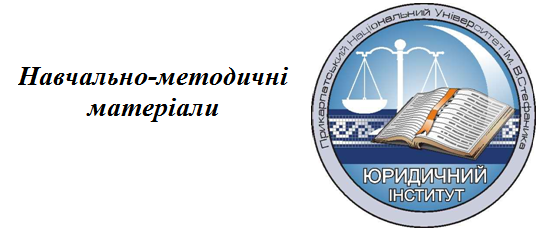 Петровська Ірина ІгорівнаФІНАНСОВЕ ПРАВО УКРАЇНИметодичні вказівки для практичних занять студентів денної форми навчанняІвано-Франківськ, 2019МІНІСТЕРСТВО ОСВІТИ І НАУКИ УКРАЇНИВищий державний навчальний заклад «ПРИКАРПАТСЬКИЙ НАЦІОНАЛЬНИЙ УНІВЕРСИТЕТ ІМЕНІ ВАСИЛЯ СТЕФАНИКА»Навчально-науковий юридичний інституткафедра конституційного, міжнародного та адміністративного праваПетровська Ірина ІгорівнаФІНАНСОВЕ ПРАВО УКРАЇНИметодичні вказівки для  практичних занять студентів денної форми навчанняІвано-Франківськ, 2019 ББК 67.301П30Рекомендовано до друку вченою радою навчально-наукового юридичного інституту Прикарпатського національного університету імені Василя Стефаника (протокол №__ від ____________ року). Рецензенти: - завідувач кафедри конституційного, міжнародного та адміністративного права навчально-наукового юридичного інституту Прикарпатського національного університету імені В.Стефаника. к.ю.н., доцентРозвадовський Володимир Іванович- голова науково-методичної ради навчально-наукового юридичного інституту, доцент кафедри трудового, аграрного та екологічного права Прикарпатського національного університету імені В.Стефаника. к.ю.н., доцентМороз Галина ВасилівнаП30 Петровська І.І. Фінансове право України: методичні вказівки для практичних занять студентів денної форми навчання. Івано-Франківськ: навчально-науковий юридичний інститут Прикарпатського національного університету імені Василя Стефаника, 2019. 67 с.Посібник розроблений на основі навчального плану та призначений для підготовка до практичних занять з фінансового права, підготовки до здачі змістових модулів та екзамену.В посібнику наведено навчальні та методичні матеріали з навчальної дисципліни «Фінансове право», зокрема основні навчальні положення з питань, які виносяться на семінарські заняття, література та нормативно-правові акти, завдання до семінарських занять, контрольні питання. Для полегшення опрацювання змісту курсу методичні вказівки для підготовки.Посібник призначений для студентів, аспірантів, викладачів.ББК 67.9 (4Укр)© Петровська І.І., 2019© Прикарпатський національний університет імені Василя Стефаника, 2019ЗМІСТВСТУПФінансове право України є самостійною галуззю єдиної правової системи держави, що складається з великої кількості норм, які послідовно розташовані в окремих інститутах, яка виокремилась з адміністративно-правових відносин та предметом регулювання якої є публічна фінансова діяльність.Як і всі галузі права України, фінансове право поділяється на загальну й особливу частини. При цьому, загальна частина об’єднує норми, які закріплюють загальні принципи, правові форми і методи фінансової діяльності, правовий статус суб’єктів, а також норми, які регулюють відносини фінансового контролю. Особлива частина фінансового права включає певні групи правових норм, що регулюють однорідні фінансові відносини, об’єднані у самостійні інститути (зокрема, бюджетне, податкове право).  Фінансове право регулює широке коло суспільних відносин у сфері фінансової діяльності держави та органів місцевого самоврядування, що мають грошовий характер і безпосередньо пов’язані з формуванням, розподілом та використанням централізованих і децентралізованих публічних фондів коштів.Сучасна фінансова політика держави провадиться в життя через фінансове законодавство та відображає політичні, правові та економічні процеси, які супроводжують процес становлення правової держави з ринковою економікою, а також адаптацію національного законодавства до міжнародних норм та стандартів. Основними джерелами цієї галузі виступають наступні нормативні акти: Конституція України; Податковий кодекс України, Бюджетний кодекс України; Закони «Про банки і банківську діяльність», «Про Національний банк України»; «Про фінансові послуги та державне регулювання ринків фінансових послуг», «Про цінні папери та фондовий ринок», «Про страхування», Лімська декларація про керівні принципи фінансового контролю, а також ряд інших національних та міжнародних актів.Програму навчальної дисципліни «Фінансове право України» розроблено відповідно до навчального плану, з урахуванням співвідношення обсягу лекційного матеріалу, семінарських занять та самостійної роботи студентів. В основу вивчення студентами курсу покладено плани лекційних та семінарських (практичних) занять, які визначають коло теоретичних питань, обов’язкових для засвоєння, навчальну і спеціальну літературу, нормативні акти, а також контрольні запитання, тестові та практичні завдання, перелік питань, які виносяться на залік. Дисципліна «Фінансове право України» має надзвичайно велике значення для підготовки фахівців, оскільки надає необхідні правові основи, без яких неможливе повноцінне засвоєння багатьох знань в галузі фінансової діяльності держави. Зокрема, це знання у сфері бюджетного регулювання, податкового, банківського, страхового законодавства, фінансового контролю, тощо. Тому дуже важливо допомогти студентам систематизувати основні загальнотеоретичні правові знання та положення нормативно-правових актів.Також, важливою умовою успішного засвоєння студентами змісту основних інститутів фінансового права є не тільки ознайомлення з системою законодавства, а й формування навичок практичного опрацювання нормативних актів, дослідження динаміки їх зміни та оновлення. Навчальна дисципліна «Фінансове право України» спрямована на формування у студентів фінансово-правового світогляду та відповідного мислення фінансово-правовими категоріями, закріплення необхідних юридичних знань з метою вирішення конкретних питань практичної діяльності щодо фінансової діяльності держави, органів місцевого самоврядування, забезпечення фінансової дисципліни та правопорядку.В результаті вивчення дисципліни студенти повинні:знати: - проблемні питання теорії, практики та законотворчості в сфері фінансових правовідносин; - діюче фінансове законодавство; - основні поняття і елементи правового механізму фінансової діяльності держави; - особливості правового регулювання окремих інститутів фінансового права.вміти: - порівнювати і аналізувати норми фінансового законодавства; - тлумачити і застосовувати чинне фінансове законодавство; - узагальнювати фінансово-правову практику та робити відповідні висновки; - давати юридичну кваліфікацію відносинам, що пов’язані з грошовими відносинами у сфері фінансової діяльності держави.Завдання для семінарських занять з курсу «Фінансове право України» розроблено відповідно до програми та навчального плану дисципліни. Для опрацювання курсу важливо забезпечити правильну організацію як безпосереднього проведення семінарських занять, так і самостійної роботи студентів при підготовці до них. При цьому, основною метою є глибше, детальніше розуміння норм фінансового законодавства, їх теоретичного підґрунтя, системний аналіз механізмів реалізації, вміння тлумачити і застосовувати фінансово-правові приписи.Кожна тема семінарського заняття розпочинається з теоретичного матеріалу, що містить узагальнену інформацію про основні положення даної теми, а також методичні поради до її вивчення, які коротко визначають особливості теми, допомагають обрати правильний підхід до її аналізу, визначити проблемні питання та систематизувати вивчення матеріалу. Крім того, до кожної теми пропонується перелік наукової літератури, ознайомлення з якою сприятиме правильному та ґрунтовному засвоєнню теми. Також, наводиться перелік нормативно-правових актів, які становлять необхідну законодавчу базу регулювання фінансових правовідносин. До всіх тем семінарських занять подається перелік питань, які будуть розглядатися, а також контрольні питання, відповідь на яки вимагає від студентів самостійно мислити в площині теми, яка ними вивчається. До ряду тем семінарських занять включені практичні завдання (тести, задачі), які передбачають юридичний аналіз відносин, кваліфікацію юридичних фактів, вирішення правових конфліктів, конкретних ситуацій. Для правильного виконання таких завдань, студентам необхідно, в першу чергу, проаналізувати коло відносин, які склалися, та вибрати правові норми, що підходять для врегулювання в даному випадку. Якщо від студентів вимагається здійснення правової кваліфікації, необхідно провести юридичну оцінку фактичних обставин справи шляхом віднесення конкретного випадку до сфери дії певних юридичних норм. Відповідь на задачі, в яких пропонується розв’язати конкретну проблемну ситуацію, повинна бути обґрунтованою, з посиланням на норми законодавства.При підготовці до практичних занять, студентам рекомендується робити певні нотатки чи розгорнуті плани відповіді по кожному питанню. Також, з врахуванням індивідуальних здібностей, слід у найбільш зручній форми підготувати відповіді на контрольні питання та практичні завдання. Зокрема, занотувати формулювання відповідей в зошиті, вказати номери статей, їх положення. При розв’язанні практичних завдань необхідно записувати відповіді на задачі, тести, правові висновки по справі, для того, щоб надати змогу викладачу оцінити рівень підготовки до заняття та засвоєння матеріалу.ЗАВДАННЯ ДЛЯ ПРАКТИЧНИХ ЗАНЯТЬ СТУДЕНТІВТЕМА 1. ФІНАНСИ І ПУБЛІЧНА ФІНАНСОВА ДІЯЛЬНІСТЬСемінарське заняття №1Для підготовки до заняття студенти повинні мають звернути увагу на  навчальні та методичні матеріали, додаткову літературу, яка наведена вкінці даного видання. Для засвоєння знань, вмінь та навичок фінансово-правової сфери варто ефективно організувати самостійну роботу , адже багато навчального матеріалу виноситься на самостійне вивчення. Кожна тема має свої специфічні поняття, які потрібно знати. Оскільки дана тема семінарського заняття є вступною - без засвоєння її категорій неможливим буде подальше вивчення навчального курсу.Питання для обговорення:Поняття та види фінансів. Фінанси як історична, економічна та правова категорія.Публічні фінанси та публічна фінансова діяльність.Принципи та методи публічної фінансової діяльності.Фінансова система держави.Система фінансових органів держави.Фінансова діяльність органів місцевого самоврядування. Суб’єкти муніципальної фінансової діяльності.Контрольні питання:Що таке фінанси?На які види поділяються фінанси? В чому відмінність між публічними та приватними фінансами?З яких елементів складається фінансова система держави? Що впливає на формування фінансової системи?Які основні напрямки фінансової діяльності держави?Які суб’єкти відносяться до системи фінансових органів України?Назвіть методи фінансової діяльності держави.Перерахуйте методи фінансово-правового регулювання.За допомогою яких методів держава (в особі її органів) може впливати на регулювання фінансової діяльності комунального підприємства?Рекомендовані джерела:1-91ТЕМА №2. ЗАГАЛЬНІ ПОЛОЖЕННЯ ФІНАНСОВОГО ПРАВА Семінарське заняття №2Для підготовки до даного заняття студенти повинні опрацювати навчальні та методичні матеріали, додаткову літературу. Особливу увагу слід звернути на визначення понять, оскільки дана тема семінарського заняття є однією з вступних та без засвоєння її категорій неможливим буде подальше вивчення навчального курсу.Питання для обговорення:1. Поняття та загальна характеристика фінансового права.2. Предмет фінансового права.3. Методи фінансового права.4. Система фінансового права.5. Джерела фінансового права. 6. Фінансово-правові норми: зміст, структура, види.7. Фінансово-правові відносини: зміст, особливості, види.8. Взаємодія фінансового права з галузями права України.Контрольні питання:Перерахуйте методи фінансово-правового регулювання.Які відносини становлять предмет фінансового права?Яке поняття є ширшим «фінансові відносини» чи «грошові відносини»?Назвіть ознаки фінансово-правових норм.З яких частин складається фінансово-правова норма?Назвіть ознаки фінансово-правових відносин.Що є змістом фінансово-правових відносин?З яких частин складається система фінансового права?З якими галузями права співвідноситься фінансове право?За допомогою яких методів держава (в особі її органів) може впливати на регулювання фінансової діяльності комунального підприємства?Практичні завдання:На прикладі будь-якої конкретної норми податкового законодавства проаналізуйте її складові частини.Проаналізуйте будь-яку (за вибором) статтю Бюджетного кодексу та визначте елементи її правових нормНаведіть приклад норми, на підставі якої виникають, змінюються чи припиняються фінансово-правові відносини.Визначте коло суб’єктів та об’єкт у наступних фінансових правовідносинах:а) отримання виплати від Фонду соціального страхування з тимчасової втрати працездатності у зв’язку з народженням дитини;  б) сплата податку;в) надання комерційному банку ліцензії.5. Чи будуть регулюватись нормами фінансового права відносини щодо реєстрації приватного підприємства? Відповідь обґрунтуйте. 6. ТзОВ «Мальва» склало фінансовий план діяльності на рік, яким передбачило основні напрямки своєї діяльності. Вкажіть 5 можливих напрямків діяльності підприємства. Чи будуть дані відносини предметом вивчення фінансового права? Якщо так – то в який частині? Відповідь обґрунтуйте.Рекомендовані джерела:1-91ТЕМА № 3. ПРАВОВІ ОСНОВИ ФІНАНСОВОГО КОНТРОЛЮСемінарськЕ заняття №3У даній темі студентам пропонується ознайомитись з таким різновидом державного контролю як фінансовий контроль (інспектування). Інспекційна фінансова діяльність займає одне з провідних місць у фінансовій діяльності держави (предмет вивчення фінансового права).Доцільно вивчити терміни: контроль, публічний контроль, державний контроль, муніципальний контроль, громадський контроль, фінансовий контроль, інспектування, фінансове інспектування, перевірка, ревізія, аудит. Для кращого засвоєння матеріалу варто зробити схеми видів фінансового контролю та методів фінансового контролю.Питання для обговорення:Поняття та види публічного контролю.Поняття та зміст фінансового контролю, інспектування, моніторингу.Види фінансового контролю.Методи фінансового контролю.Податковий контроль.Митний контроль.Аудиторська діяльність. Публічний аудит. Поняття та види контрольних проваджень.Контрольні питання:Які функції виконує фінансовий контроль?Чим відрізняється фінансовий контроль від фінансового інспектування?Які види фінансового контролю за суб’єктами їх проведення Ви знаєте?Що таке відомчий контроль?Що таке перевірка? Ревізія? В чому відмінність між цими поняттями?Назвіть види та терміни проведення податкових перевірок.Ким та на які терміни можуть бути продовжені податкові перевірки?Які особи можуть займатися аудиторською діяльністю в Україні?Які фінансові операції підпадають під моніторинг?Практичні завдання:1. На державному підприємстві ХХХ в результаті проведення аудиту приватним аудитором згідно договору було виявлено порушення ведення бухгалтерського обліку. Чи повинен аудитор звернутись у відповідні державні органи для притягнення юридичної особи до відповідальності? Якщо так, то куди саме? Як оформляються результати аудиторської перевірки?2. Аудиторська фірма, здійснюючи за договором перевірку державного підприємства виявила порушення правил бухгалтерського обліку та ведення касових операцій. Чи повинен аудитор, який здійснював перевірку звернутись у відповідні органи? Яку відповідальність може нести державне підприємство за відповідну протиправну діяльність?Рекомендовані джерела:1-7, 14-16, 31-42, 59, 64, 66, 76-78. ТЕМА №4. ДІЯЛЬНІСТЬ СУБ’ЄКТІВ ПУБЛІЧНОГО ФІНАНСОВОГО КОНТРОЛЮ (ПУБЛІЧНОГО АУДИТУ)Семінарські заняття №4-5Для ефективної підготовки до засвоєння даної теми студентам пропонується ознайомитись зі специфікою правового статусу суб’єктів контрольної діяльності в Україні.Для системного підходу суб’єкти розподілені на тих, які мають загальну та спеціальну компетенцію. Окрема увага приділена спеціально створеним органам фінансового контролю (юридичним особам публічного права), їх повноваженням та функціям. Правове регулювання діяльності таких осіб здійснюється в переважній більшості спеціальними правовими актами, які потрібно опрацювати.Питання для обговорення:№41. Державні контролюючі органи загальної компетенції та їх роль в здійсненні контрольної діяльності.2. Спеціальний правовий статус суб’єктів, уповноважених здійснювати фінансовий контроль: правове регулювання та загальна характеристика діяльності.3. Громадський контроль за використанням публічних коштів.№54. Контролюючі органи спеціальної компетенції:4.1. Контрольні повноваження Рахункової палати;4.2. Міністерство фінансів України;4.3. Державна аудиторська служба України; державний аудит.4.4. Контрольні функції Державної казначейської служби України;4.5. Контрольні повноваження центрального органу виконавчої влади у сфері оподаткування;4.6. Контрольні функції Державної служби фінансового моніторингу. 4.7. Контрольні повноваження Національного банку України. Валютний контроль.4.8. Контрольні функції інших контролюючих органів в Україні.5. Фінансовий контроль щодо запобігання корупції. Контрольна діяльність Державного агентства із запобігання корупції, інших органів запобігання корупції.Контрольні питання:1. Яким нормативно-правовим актом визначається правовий статус Національного Банку України?2. Яких суб’єктів доцільно віднести до контролюючих органів загальної компетенції?3. Якими методами здійснюється громадський контроль за використанням публічних коштів?4. Чи є зв'язок між Рахунковою палатою та Верховною Радою України? 5. Назвіть діючий центральний орган виконавчої влади, який реалізує податкову та митну політику.6. Охарактеризуйте фінансовий контроль щодо запобігання корупції. Якими засобами він реалізується?7. Що таке антикорупційна експертиза? Яке її завдання?8. Яка процедура електронного декларування?9. Які акти регулювання банківської діяльності приймаються Національним банком України?10. Що таке банківський контроль?11. Яка мета бюджетного аудиту?12. Що таке валютний контроль? Хто його здійснює?Практичні завдання:1. Народний депутат А. не подав на запит Національного агентства з питань запобігання корупції інформацію про відкритий рахунок в іноземній державі (фактично ж нього були такі рахунки в банку Кіпру та у фінансовій установі королівства Ліхтенштейн).Національне агентство з питань запобігання корупції наклало штраф у розмірі 3400 грн за статтею 188-46 КУпАПНа основі фінансового моніторингу операцій по рахунках депутата А. Державна служба фінансового моніторингу виявила перекази на рахунки та зняття з рахунків в банку Кіпру та банку королівства Ліхтенштейн (у сумі еквівалентній 2,5 млн грн). На цій основі за подання Державної служби фінансового моніторингу було відкрито кримінальне провадження. Та висунуто підозру про вчинення злочину, передбаченого ст. 209 КК.Чи правомірні дії зазначених вище державних контролюючих органів?Чи буде депутат А в даному випадку нести і адміністративну, і кримінальну відповідальність чи тільки одну з них? Відповідь обґрунтуйте.2. Під час податкової перевірки на підприємстві М. було виявлено порушення ведення бухгалтерського обліку (наявність тіньової бухгалтерії) у зв’язку з чим підприємству нарахували 500 000 гривень доходів, які не були оподатковані. За результатом цього факту підприємству прийшла податкова вимога про сплату податкового боргу. Боргове зобов’язання підприємство М. сплатило.Охарактеризуйте стадії контрольного провадження.Рекомендовані джерела:1-91ТЕМА № 5. БЮДЖЕТНЕ ПРАВОСемінарськЕ заняття №6Для підготовки до заняття студенти повинні мають звернути увагу на  навчальні та методичні матеріали, додаткову літературу, яка наведена вкінці даного видання. Для засвоєння знань, вмінь та навичок з бюджетного права варто ефективно організувати самостійну роботу, адже багато навчального матеріалу виноситься на самостійне вивчення. У цій  темі варто звернути увагу на поняття бюджетного права, його місце в системі фінансового права, на особливості бюджетних правовідносин. Засвоєння питань неможливе без роботи з нормативними актами (бюджетного кодексу, законів про державний бюджет, рішеннями про місцеві бюджети), їх аналізу. Основою для підготовки є використання Бюджетного кодексу України. Питання для обговорення:Поняття та принципи бюджетної системи України.Загальна характеристика бюджету. Види бюджетів. Бюджетний період. Фонди бюджету: загальний, спеціальний, резервний, регіонального розвитку, дорожній, поводження з радіоактивними відходами, розвитку водного господарства.Поняття бюджетного права та бюджетних правовідносин.Бюджетна класифікація та її призначення.Розпорядники бюджетних коштів та їх види.Бюджетні призначення та повноваження, їх види та процедура регламентації. Одержувач бюджетних коштів.Бюджетне асигнування та бюджетне зобов’язання. Фінансування бюджету. Дефіцит та профіцит бюджету. Фінансовий норматив бюджетної забезпеченості.Контрольні питання:Роз’ясніть походження та первісне значення слова «бюджет».Що таке бюджет у юридичному значенні?Що таке бюджет у економічному значенні?Що таке бюджет у політичному значенні?В чому полягає принцип єдності бюджетної системи?Поясніть суть принципу субсидіарності.Дайте визначення понять «дефіцит бюджету» та «профіцит бюджету». Назвіть основні елементи бюджетної класифікації. Що таке дотація та субвенція? Які є їх види?Практичне завдання:На основі аналізу додатків до Закону України «Про Державний бюджет на 2019 рік» , випишіть коди бюджетної класифікації та їх опис за доходною і видатковою частиною бюджету, класифікацією боргу.Рекомендовані джерела:1-91ТЕМА №6 ЗАГАЛЬНІ ЗАСАДИ БЮДЖЕТНОГО ПРОЦЕСУСемінарськЕ заняття №7Для підготовки до даного заняття необхідно розглянути поняття бюджетного процесу та його місця в системі бюджетного права і фінансового права; детально розглянути стадії бюджетного процесу, етапи та процесуальні дії на кожній стадії, нормативні акти, якими вони оформляються та суб’єктів, які уповноважені вчиняти відповідні дії в бюджетній діяльності.Студентам варто опрацювати додаткову літературу та нормативно-правові акти, зокрема Бюджетний кодекс, Регламент Верховної Ради України, регламенти місцевих рад в частині прийняття бюджетних актів та внесення змін до них.Питання для обговорення:1. Поняття та зміст бюджетного процесу. Інститут бюджетного процесу підгалузі бюджетного права.2. Міжбюджетні відносини: поняття, види. Характеристика міжбюджетних трансфертів (дотацій, субвенцій).3. Види проваджень у бюджетному процесі.4. Стадії бюджетного процесу: загальна характеристика:4.1. Підготовка проектів бюджетів. Бюджетні запити. Складання прогнозу бюджету.4.2. Розгляд та обговорення бюджетів, прийняття бюджетів.4.3. Виконання бюджетів.4.4. Звітування про виконання бюджетів.5. Гарантування бюджетних зобов’язань. Граничні обсяги державних (місцевих) гарантій та державного (місцевого) боргу.6. Єдиний казначейський рахунок та його призначення.7. Бюджетна програма: поняття та значення. Паспорт бюджетної програми. Програмно-цільовий метод у бюджетному процесі.Контрольні питання:1. Що таке бюджетний період?В яких випадках може змінюватися бюджетний період?Перерахуйте стадії бюджетного процесу та вкажіть їх учасників. Який орган виконує функцію «обслуговування державного бюджету»? Які терміни прийняття Закону України «Про державний бюджет на … рік» передбачені Бюджетним кодексом України?Перелічіть документи, які подають та готують на стадії підготовки проекту державного бюджету. Яким нормативно правовим актом передбачено його підготовку?Практичні завдання:1. Для проведення конкурсних змагань з легкої атлетики присвячених дню армії в м. Івано-Франківську необхідно залучити кошти з бюджету. Куди мають звернутись організатори конкурсів? З якого бюджету будуть фінансуватись такі заходи? Які документи мають подати? 2. Дрогобицька райдержадміністрація спільно з Дрогобицькою районною радою народних депутатів не подали у встановлений строк звіт про виконання відповідної частини державного бюджету та місцевого бюджету. Які правові наслідки таких дій? Які види санкцій можна застосувати в даному випадку?3. Державна казначейська служба України закрила рахунки розпорядників бюджетних коштів вкінці року. Чи правомірна діяльність служби? Який строк обслуговування казначейських рахунків розпорядників бюджетних коштів і від чого він залежить?4. Начальник відділу соціального захисту Н-ної облдержадміністрації, розглядаючи заяву особи щодо надання статусу малозабезпеченої сім`ї – відмовив у наданні такого статусу – мотивувавши відсутністю коштів у місцевому бюджеті. Чи правомірні дії начальника? З якого бюджету повинні фінансуватись соціально-забезпечувальні заходи? Відповідь обґрунтуйте.Рекомендовані джерела:3-7, 12, 14, 16, 20, 23, 26-30, 31, 40-42, 50, 59, 62-64, 69-70, 72, 74-78. ТЕМА №7. ЗАГАЛЬНОДЕРЖАВНИЙ БЮДЖЕТНИЙ ПРОЦЕССемінарськЕ заняття №8Дане заняття присвячено характеристиці державного бюджетного процесу – тобто процесу підготовки, прийняття, виконання, звітування про виконання державного бюджету. Студентам варто опрацювати додаткову літературу та нормативно-правові акти, зокрема Бюджетний кодекс, Регламент Верховної Ради України, закон про бюджет на відповідний рік.Питання для обговорення:1. Підготовка проекту загальнодержавного бюджету. 1.1.Організаційні засади складання проекту Державного бюджету України та визначення основних напрямків бюджетної політики;1.2. Бюджетні запити;1.3. Розробка проекту закону про державний бюджет та його схвалення ;1.4. Подання проекту закону до Верховної Ради України, матеріали, які до нього подаються.2. Особливості розгляду та прийняття Закону України «Про державний бюджет України».2.1. Регламентна процедура розгляду проекту закону про державний бюджет у Верховній Раді України.2.2. Проходження 1-3 читань та рішення за їх результатами.3. Виконання державного бюджету. 3.1.Казначейське обслуговування бюджетних коштів. Розпис бюджету. Управління бюджетними коштами. 3.2. Внесення змін до державного бюджету. Подання і розгляд законопроектів, що впливають на показники бюджету, та введення в дію таких законів. Доступність інформації про бюджет.3.3. Порядок здійснення реєстрації та обліку бюджетних зобов'язань розпорядників бюджетних коштів.3.4. Порядок закриття рахунків після закінчення бюджетного періоду4. Звітування про виконання бюджетів (квартальний та річний звіти).Контрольні питання:1. Що таке бюджетний запит?Що таке бюджетне зобов’язання?Який термін закриття рахунків після закінчення бюджетного періоду?Розкрийте зміст доступності інформації про бюджет. Хто публічно оголошує річний звіт про виконання державного бюджету?Рекомендовані джерела:3-7, 12, 14, 16, 20, 23, 26-30, 31, 40-42, 50, 59, 62-64, 69-70, 72, 74-78. ТЕМА №8. МІСЦЕВИЙ БЮДЖЕТНИЙ ПРОЦЕССемінарськЕ заняття №9Дане заняття присвячено характеристиці місцевого бюджетного процесу – тобто процесу підготовки, прийняття, виконання, звітування про виконання місцевих бюджетів. Студентам варто опрацювати додаткову літературу та нормативно-правові акти, зокрема Бюджетний кодекс, рішення про бюджет відповідної територіальної одиниці на конкретний рік..Питання для обговорення:1. Рішення про місцевий бюджет. Місцевий фінансовий орган, як розробник місцевого бюджету. Структура місцевого бюджету. 2. Стадії місцевого бюджетного процесу:2.1.Підготовка проекту рішення про місцевий бюджет. 2.2. Окремі особливості формування місцевих бюджетів (ст. 67 БК)2.3. Порядок складання проектів місцевих бюджетів (ст.75 БК);2.4. Проект рішення про місцевий бюджет та матеріали, що до нього додаються (ст.76 БК).2.5. Затвердження місцевих бюджетів (ст.77 БК). Особливості затвердження місцевого бюджету з дефіцитом або профіцитом (ст.72 БК).2.6. Виконання місцевих бюджетів (ст.78 БК).  2.7. Звітність про виконання місцевих бюджетів (ст.80 БК)3. Особливості здійснення місцевих запозичень і надання місцевих гарантій. Позики місцевим бюджетам.4. Особливості формування надходжень та здійснення витрат місцевого бюджету у разі несвоєчасного прийняття рішення про місцевий бюджет (ст.79 БК).Контрольні питання:1. Які є види місцевих бюджетів?2. Хто є суб’єктом надання місцевих гарантій?3. Чи є взаємодія між державним бюджетом та місцевими бюджетами? 4. Які стадії місцевого бюджетного процесу? Чи є відмінності між загальнодержавним та місцевим бюджетним процесом?Рекомендовані джерела:3-7, 12, 14, 16, 20, 23, 26-30, 31, 40-42, 50, 59, 62-64, 69-70, 72, 74-78. ТЕМА № 9. ПРАВОВЕ РЕГУЛЮВАННЯ ДЕРЖАВНИХ І МІСЦЕВИХ ДОХОДІВТЕМА №10. ПРАВОВЕ РЕГУЛЮВАННЯ ДЕРЖАВНИХ ТА МІСЦЕВИХ ВИДАТКІВ І ФІНАНСУВАННЯ БЮДЖЕТІВ Семінарські заняття №10-11-12Для вивчення даної теми потрібно розглянути поняття доходної частини бюджету (державного, місцевого), поняття та види доходів,їх відображення у бюджеті, види податкових та неподаткових надходжень до бюджету. Студентам варто опрацювати додаткову літературу та нормативно-правові акти, зокрема Бюджетний кодекс (БК), Закон «Про державний бюджет на 2019 рік», Податковий кодекс (ПК).Доцільно розглянути поняття видаткової частини бюджету (державного, місцевого бюджетів), поняття та види видатків, їх відображення у бюджеті, сутність бюджетного фінансування. Питання для обговорення:№10Поняття державних та місцевих доходів.Система державних та місцевих доходів:2.1. Склад доходів державного бюджету;2.2. Склад доходів загального фонду бюджетів міст республіканського Автономної Республіки Крим та обласного значення, міст Києва та Севастополя, районних бюджетів, бюджетів об’єднаних територіальних громад (ст.64 БК);2.3. Склад доходів загального фонду бюджету Автономної Республіки Крим, обласних бюджетів (ст. 66 БК);2.4. Склад доходів та видатків бюджетів районів у містах (ст.68 БК);2.5. Доходи загального фонду бюджетів міст районного значення, сільських, селищних бюджетів (ст.69 БК).2.6. Надходження спеціального фонду місцевих бюджетів (ст. 69-1 БК).2.7. Бюджет розвитку місцевих бюджетів (ст.71 БК).Контрольні питання:Як співвідносяться поняття: «доходи держави» та «доходи країни»?Як поділяються доходи бюджету?Як класифікують доходи за бюджетною класифікацією?Що таке доходи в податковому законодавстві?Чи передбачені особливості розподілу доходів за адміністративно-територіальними одиницями України? Наведіть приклади.№11Податок: поняття, функції, принципи, елементи та класифікація.Система, методи, органи оподаткування в Україні.Коротка характеристика окремих податків: 5.1. Податок на додану вартість: поняття, ознаки, елементи5.2. Акцизний податок: поняття, ознаки, елементи5.3. Податок на прибуток: поняття, елементи.5.4. Податок на доходи фізичних осіб. Поняття та види доходів за податковим законодавством.5.5. Місцеві податки: податок на майно та його види; єдиний податок і спрощена система оподаткування.5.6. Рентна плата: поняття, види. Податкові пільги та їх застосування. Податковий контроль та його складові.Поняття та види обов’язкових неподаткових платежів:7.1. Державне мито та мито, що стягується митними органами.7.2. Адміністративні збори, санкціїКонтрольні питання:Які основі функції податку Ви знаєте?Визначте елементи податку.Назвіть приклади непрямого податку.Назвіть ознаки та елементи податку.Чим відрізняються податки від обов’язкових неподаткових платежів?Назвіть види місцевих податкових платежів.Практичні завдання:1. На прикладі конкретної норми податкового закону встановіть елементи податку.2. Випишіть з ПК елементи акцизного податку .№12Бюджетні плани та їх складові.Поняття та принципи державних і місцевих видатків. Особливості здійснення окремих видатків бюджету (ст.51 БК).9.1. Критерії розмежування видів видатків між місцевими бюджетами (ст.86 БК).9.2. Видатки, що здійснюються з Державного бюджету України (ст.87 БК)Форми та принципи фінансування державних та місцевих видатків.Поняття та принципи кошторисно-бюджетного фінансування. Кошторис бюджетної установи.Захищені видатки бюджету.Видатки на соціальний захист та культуру. Фінансування охорони здоров’я.Фінансування оборони країни. Військовий збір.Фінансування органів законодавчої, виконавчої влади та правоохоронних органів.Контрольні питання:Визначте поняття державних витрат. Назвіть принципи фінансування державних видатків.Що таке позабюджетні кошти?В чому полягає кошторисно-бюджетне фінансування?Які видатки державного бюджету відносяться до поточних?Що відноситься до капітальних видатків бюджету?Назвіть принципи кошторисно-бюджетного фінансування.Що таке кошторис?Назвіть види кошторисів.Який порядок фінансування соціально-культурних заходів в Україні?  Які витрати у сфері охорони здоров’я та спорту фінансуються  за рахунок коштів державного бюджету?Які витрати у сфері освіти фінансуються  за рахунок коштів державного бюджету?Які витрати у сфері культури та мистецтва фінансуються за рахунок коштів державного бюджету?Рекомендовані джерела:3-7, 12, 14-16, 20, 23, 28-30, 39-40, 50, 52, 55, 62-63, 69-70. ТЕМА № 11. ЗАГАЛЬНІ ПРАВОВІ ЗАСАДИ НАДАННЯ ФІНАНСОВИХ ПОСЛУГ Семінарське заняття №13Для підготовки до даного заняття необхідно розглянути поняття фінансових послуг, грошей, грошового обігу; з’ясувати види та форми розрахунків; охарактеризувати готівкові та безготівкові розрахунки; сутність та види фінансових послуг. Студентам варто опрацювати додаткову літературу та нормативно-правові акти, зокрема прийняті Національним Банком України та Національною комісією з регулювання ринків фінансових послуг.Питання для обговорення:Поняття та ознаки фінансових послуг.Види фінансових послуг: загальна характеристика.Умови надання фінансових послуг.Фінансові установи: 4.1. порядок створення, 4.2. реорганізація, ліквідація фінансових установ;4.3. особливості діяльності фінансових установ.Діяльність спеціально уповноваженого органу в сфері державного регулювання ринків фінансових послуг: назва, повноваження.Характеристика суб’єктів регулювання ринку фінансових послуг за суб’єктами надання фінансових послуг.Контрольні питання:Які види фінансових послуг Ви знаєте?Яким нормативно-правовим актом передбачена процедура надання фінансових послуг?Чи потрібно кредитній спілці отримувати ліцензію на надання кредитів? Чи є кредитна спілка фінансовою установою?Які вимоги ставляться до фінансових установ?Практичні завдання:Випишіть з Закону «Про фінансові послуги та державне регулювання ринків фінансових послуг»:- поняття фінансової установи;- поняття фінансової послуги;- види фінансових послуг; - обов’язкові умови договору про надання фінансових послуг.Рекомендовані джерела:1-7, 14-16, 31-42, 59, 64, 66, 76-78. ТЕМА № 12. ФІНАНСОВО-ПРАВОВЕ РЕГУЛЮВАННЯ СТРАХУВАННЯ. ТЕМА №13. ФІНАНСОВО-ПРАВОВЕ РЕГУЛЮВАННЯ КРЕДИТУВАННЯ. ДЕРЖАВНІ ЦІННІ ПАПЕРИСемінарські заняття №14-15Для вивчення даної теми необхідно розглянути поняття страхування та кредитування, ознайомитись з основними категоріями страхування, видами та формами страхування; визначити поняття та види загальнообов’язкового державного соціального страхування; розкрити суть державного кредитування з позицій: держава-кредитор, держава-позичальник; розмежувати страхування та кредитування. Окрема увага виділена державним цінним паперам. Студентам варто опрацювати додаткову літературу та нормативно-правові акти, страхові та кредитні договори.Питання для обговорення:№14Поняття, основні ознаки, форми та функції страхування. Характеристика основних понять страхування (страховик, страхувальник, об’єкти, форми страхування, страховий випадок, страховий ризик, страховий платіж, страхова сума, страховий тариф, страхова виплата, страхове відшкодування).Види  страхування.Поняття державного соціального страхування в Україні. Види соціального страхування: соціально забезпечувальне, пенсійне. Контрольні питання:Що таке страхування?Які характерні ознаки притаманні страхуванню?Назвіть види страхування.Назвіть форми організації страхових фондів.Чім відрізняється  страховий ризик від страхового випадку?Який державний орган здійснює ліцензування страхової діяльності?№15Поняття кредиту.Поняття державного кредиту (позики).Кредитні спілки: 7.1. Поняття, юридичний статус, основні принципи діяльності.7.2. Порядок створення та організаційна основа кредитних спілок.Банківський кредит: поняття, види. Регулювання кредитних відносин фінансових установ Національним банком України.Повернення кредитів до бюджету. Державні цінні папери: поняття, призначення.Види державних цінних паперів та їх характеристика.Контрольні питання:Дайте визначення державного кредиту.Чім відрізняється банківський кредит від державного кредиту?Що таке державний борг?Назвіть форми державного кредиту.За якими ознаками особи можуть об’єднуватися у кредитні спілки?Які є види державних цінних паперів?Що таке облігація?Що таке казначейське зобов’язання?Рекомендовані джерела:5, 6, 20, 29, 31, 45-49, 53-54, 57, 59, 62-63, 66-67, 69, 75-77. ТЕМА №14. ПРАВОВІ ОСНОВИ ВАЛЮТНОГО РЕГУЛЮВАННЯ Семінарське заняття №16Для вивчення даної теми необхідно розглянути поняття валюти та валютних цінностей, визначити їх види; розкрити правові основи та сутність валютного регулювання, систему органів валютного контролю та його форми; відповідальність за порушення фінансового законодавства. Студентам варто опрацювати додаткову літературу та нормативно-правові акти, зокрема Закони «Про валюту і валютні операції», «Про платіжні системи та переказ коштів в Україні» тощо.Питання для обговорення:Поняття валюти: валюта України, іноземна валюта.Поняття та зміст валютних цінностей і валютних операцій. Інформація про валютні операції.Поняття та особливості валютних відносин: гарантії свободи здійснення валютних операцій; Організація валютного регулювання.Поняття та функції валютного нагляду. Ліцензії НБУ.Система та повноваження органів валютного регулювання і нагляду. Засоби захисту валютної системи України. Контрольні питання:Що таке валютні цінності?В чому полягає суть валютного регулювання?Назвіть особливості валютних відносин.Вкажіть функції валютного контролюНазвіть систему державних органів валютного регулювання та контролю.Які повноваження в сфері валютного регулювання виконує Національний банк України?Які повноваження в сфері валютного регулювання виконує Кабінет Міністрів України?Перерахуйте можливі обмеження здійснення валютних операцій.Рекомендовані джерела:6, 7, 12, 14, 16, 20, 23, 26-30, 31, 40-42, 59, 62-64, 69-70, 72, 74-78. ТЕМА №15. ПРАВОВЕ РЕГУЛЮВАННЯ ГРОШОВОГО ОБІГУ ТА РОЗРАХУНКІВСемінарськЕ заняття №17Для підготовки до даного заняття необхідно розглянути грошей, капіталу, повторити поняття фінансів та співвідношення фінансів і грошей; з’ясувати види та форми розрахунків; охарактеризувати готівкові та безготівкові розрахунки; сутність та види фінансових послуг. Студентам варто опрацювати додаткову літературу та нормативно-правові акти, зокрема прийняті Національним Банком України.Питання для обговорення:Грошова система України:1.1. Поняття грошової системи, види грошових систем світу.1.2. Впровадження та номінали банкнот і монет національної валюти України.Поняття грошового обігу та грошових розрахунків (ст.5 Закону «Про валюту і валютні операції»). Готівковий і безготівковий обіг. Регулювання касових операцій.Правовий режим банківських рахунків.Класифікація банківських рахунків.Платіжні системи та переказ коштів.Поняття та форми безготівкових розрахунків.Електронні гроші та «Інтернет» грошіКонтрольні питання:Що таке гроші?Які функції виконують гроші?Що таке грошова система держави?Що таке платіжна система?Які види платіжних систем Ви знаєте?Для чого встановлюється ліміт залишку готівки в касі?Що таке банківська платіжна картка?Назвіть види поточних банківських рахунків.Назвіть види кореспондентських банківських рахунків. Назвіть види акредитивів. Чим відрізняється платіжне доручення від платіжної вимоги-доручення? Що таке меморіальний ордер?Рекомендовані джерела:6, 7, 12, 14, 16, 20, 23, 26-30, 31, 40-42, 59, 62-64, 69-70, 72, 74-78. ТЕМА № 16. ВІДПОВІДАЛЬНІСТЬ ЗА ПОРУШЕННЯ ФІНАНСОВОГО ЗАКОНОДАВСТВА СемінарськЕ заняття №18Для вивчення даної теми необхідно повторити поняття юридичної відповідальності, її ознак та видів; охарактеризувати місце фінансової відповідальності серед видів юридичної відповідальності (в негативному розумінні). При підготовці варто використати нормативно-правові акти, які визначають склади правопорушень (злочинів, проступків) зі порушення фінансово-правових норм та види фінансових санкцій (штрафів) за формою їх вираження.Питання для обговорення:1. Фінансова відповідальність: поняття, характеристика. 2. Місце фінансової відповідальності серед юридичної відповідальності.3. Фінансова відповідальність як частина відносин інших видів юридичної відповідальності:3.1. Адміністративна відповідальність за фінансові проступки (податкові, бюджетні, валютні);3.2. Кримінальна відповідальність за фінансові злочини;3.3. Дисциплінарна відповідальність розпорядників бюджетних коштів.Контрольні питання:1. Назвіть види адміністративної відповідальності за валютні правопорушення.2. Назвіть види відповідальності за злочини у валютній сфері.3. Якими нормативно-правовими актами передбачена відповідальність за фінансові правопорушення? 4. Охарактеризуйте об’єктивні сторони фінансових правопорушень в бюджетній сфері.5. Які форми об’єктивної сторони податкових порушень Ви знаєте?Практичні завдання:Зобразіть схематично місце фінансової відповідальності серед інших видів юридичної відповідальності.Використовуючи Кримінальний кодекс випишіть види фінансово-правових санкцій.Назвіть 4 форми об’єктивної сторони фінансового правопорушення та охарактеризуйте їх.Охарактеризуйте склади  правопорушень 2 наведених статей КУпАП:Стаття 155-1. Порушення порядку проведення розрахунківСтаття 162. Порушення правил про валютні операціїСтаття 162-1. Ухилення від повернення виручки в іноземній валютіСтаття 162-2. Незаконне відкриття або використання за межами України валютних рахунківСтаття 162-3. Порушення правил здачі дорогоцінних металів і дорогоцінного камінняСтаття 163. Розміщення цінних паперів без реєстрації їх випуску або порушення порядку здійснення емісії цінних паперівСтаття 163-14. Порушення порядку здійснення операцій з електронними грошимаСтаття 163-15. Порушення порядку проведення готівкових розрахунків та розрахунків з використанням електронних платіжних засобів за товари (послуги)Стаття 164. Порушення порядку провадження господарської діяльностіСтаття 164-1. Порушення порядку подання декларації про доходи та ведення обліку доходів і витратСтаття 164-2. Порушення законодавства з фінансових питаньСтаття 164-3. Недобросовісна конкуренціяСтаття 164-4. Несвоєчасне здавання виторгуСтаття 164-5. Зберігання або транспортування алкогольних напоїв чи тютюнових виробів, на яких немає марок акцизного збору встановленого зразкаСтаття 164-12. Порушення бюджетного законодавстваСтаття 164-15. Приховування стійкої фінансової неспроможностіСтаття 164-16. Зайняття забороненими видами господарської діяльностіСтаття 165-1. Порушення законодавства про збір та облік єдиного внеску на загальнообов'язкове державне соціальне страхування і загальнообов'язкове державне пенсійне страхуванняСтаття 165-2. Порушення порядку формування та застосування цін і тарифівСтаття 165-4. Порушення законодавства про загальнообов'язкове державне соціальне страхування від нещасного випадку на виробництві та професійного захворювання, які спричинили втрату працездатностіСтаття 165-5. Порушення законодавства про загальнообов'язкове державне соціальне страхування у зв'язку з тимчасовою втратою працездатностіСтаття 166-1. Зловживання монопольним становищем на ринкуСтаття 166-2. Неправомірні угоди між підприємцямиСтаття 166-3. Дискримінація підприємців органами влади і управлінняСтаття 166-4. Порушення порядку подання інформації та виконання рішень Антимонопольного комітету України та його територіальних відділеньСтаття 166-5. Порушення банківського законодавства, законодавства, яке регулює переказ коштів в Україні, нормативно-правових актів Національного банку України або здійснення ризикових операцій, які загрожують інтересам вкладників чи інших кредиторів банкуСтаття 166-6. Порушення порядку припинення юридичної особи або підприємницької діяльності фізичної особи - підприємцяСтаття 166-7. Протидія тимчасовій адміністрації або ліквідації банкуСтаття 166-9. Порушення законодавства щодо запобігання та протидії легалізації (відмиванню) доходів, одержаних злочинним шляхом, фінансуванню тероризму та фінансуванню розповсюдження зброї масового знищенняСтаття 166-10. Порушення вимог законодавства з питань видачі документів дозвільного характеруСтаття 166-11. Порушення законодавства про державну реєстрацію юридичних осіб, фізичних осіб - підприємців та громадських формуваньСтаття 166-12. Порушення законодавства у сфері ліцензування видів господарської діяльностіСтаття 166-13. Порушення законодавства, що регулює фінансові механізми здійснення інвестицій у будівництво житлаСтаття 166-14. Недотримання особою обов'язкових умов щодо приватизації державного, комунального майна або підприємств та їх подальшого використанняСтаття 166-15. Незаконні дії щодо приватизаційних паперівСтаття 166-16. Незаконні дії у разі банкрутстваСтаття 166-17. Фіктивне банкрутствоСтаття 166-18. Примушування до антиконкурентних узгоджених дійСтаття 166-19. Порушення законодавства у сфері гарантування вкладів фізичних осібСтаття 166-20. Порушення законів України та нормативно-правових актів Національного банку України щодо здійснення нагляду (оверсайту) платіжних систем та систем розрахунків (далі - платіжні системи)Стаття 166-21. Порушення порядку здійснення державного нагляду (контролю) у сфері господарської діяльностіСтаття 166-22. Порушення вимог законодавства про безпечність та окремі показники якості харчових продуктівСтаття 172-6. Порушення вимог фінансового контролюРекомендовані джерела:6, 7, 12, 14, 16, 20, 23, 26-30, 31, 40-42, 59, 62-64, 69-70, 72, 74-78. ВИКОРИСТАНІ ТА РЕКОМЕНДОВАНІ ДЖЕРЕЛАНавчальна література Петровська І. І. Фінансове право: навчально-методичний посібник (для студентів 2 курсу денної форми навчання). Івано-Франківськ, 2017. 149 с. URL: http://194.44.152.155/elib/local/3144.pdfФінансове право: підручник / за заг. ред. О. М. Бандурки та О. П. Гетманець; Ю. М. Жорнокуй, О. В. Кашкарьова, Т. В. Колесник та інші . Х. : Екограф, 2015. 500 с.Фінансове право : підручник / М. П. Кучерявенко, О. О. Дмитрик, О. А. Лукашев та ін. ; за ред. М. П. Кучерявенка. Х. : Право, 2016. 440 с.Фінансове право у ХХІ сторіччі: напрями та тенденції розвитку [спец. випуск]. Право України. 2013. №1-2. 442 с. Воронова Л.К. Фінансове право України: Підручник. К.: Прецедент, 2006. 448 сВоронова Л.К., Бекерська Д.А., Кадькаленко С.Т. Фінансове право: навчальний посібник. К.: Вентурі, 2000. 478 с.Фінансове право. / заг.ред. В.К. Шкарупа, Т.О. Коломоєць. К.: Істина.  2007.  257 с.Верпиняк Д.М., Нашинець-Наумова А.Ю. Фінансове право. К.: Центр учбової літератури.  2008. 168 с.Костенко Ю. О. Фінансове право України: Навч. посіб. К.: Центр учбової літератури, 2009.  240 с.О.П. Орлюк. Фінансове право: академічний курс: Підручник. К.: Юрінком Інтер, 2010. 808 c.Економічна теорія: Політекономія: Підручник / за ред. В.Д. Базилевича. 7-ме вид. К.: Знання-Прес, 2008. 719 с.Шелудько В.М. Фінансовий ринок: Підручник. К.: Знання, 2008. 535 с.Лучковська С. І. Фінансове право [Текст] : навч. посібник / С. І. Лучковська. . K.: КНТ, 2010. - 296с.Хохуляк В. Методологічні проблеми дослідження фінансового права як системного явища. Підприємництво, господарство і право. 2011. №7. С.108-111Мойсик В.Р. Кримінальна відповідальність за шахрайство з фінансовими ресурсами в Україні : аналіз правотворчості та правозастосування [текст] : монографія. К. : Атіка-Н, 2010. 244 с.Науково-практичний коментар Бюджетного кодексу України / за заг. ред. Азарова М.Я. К. : ЦУЛ, 2010. 480 с.Бюджетне законодавство України : науковий збірник / укладач Тимощук І.С. К. : Юрінком Інтер, 2011. 372 с.Петровська І.І. Деякі питання правового статусу Державної фінансової інспекції. Актуальні проблеми юридичної науки: збірник тез міжнародної науково-практичної конференції «Десяті осінні юридичні читання» (м. Хмельницький, 18-19 листопада 2011 року) : у 4-х част. – Частина друга. Хмельницький : Видавництво Хмельницького університету управління та права. 2011. С.196-198Петровська І.І. Загальна характеристика концепції розвитку системи управління державними фінансами. Матеріали міжнародної науково-практичної конференції «Актуальні питання правової теорії та юридичної практики» (11-12 жовтня 2013 року). Ужгород. С. 152-153Петровська І.І. Окремі питання теоретико-правового регулювання бюджетного контролю. Матеріали міжнародної науково-практичної конференції «Сучасний стан та перспективи розвитку держави і права» (18-19 жовтня 2013 року). – Львів. – С. 71-73 Петровська І.І. Окремі питання правового статусу державної фінансової інспекції України. Актуальні проблеми вдосконалення чинного законодавства України: Збірник наукових статей. Випуск 31. Івано-Франківськ: Прикарпатський національний університет ім. В. Стефаника, 2013. С. 105-113 Петровська І.І. Окремі питання нормативно-правового регулювання контрольно-фінансової діяльності в Українi. Актуальні проблеми вдосконалення чинного законодавства України: Збірник наукових статей. Випуск 32. Івано-Франківськ: Прикарпатський національний університет ім. В. Стефаника, 2013. С. 58-64 Петровська І.І. Правові засади здійснення фінансового моніторингу: вітчизняні та міжнародні стандарти. Науковий вісник міжнародного гуманітарного університету. Юриспруденція.  Том 1.  2013. С. 138-140Петровська І.І. Правові засади здійснення податкового контролю в Україні. «Пріоритетні напрямки розвитку правової системи України»: Матеріали міжнародної науково-практичної конференції, м. Львів, 31 січня – 01 лютого 2014 р. Львів: У 2 частинах. Західноукраїнська організація «Центр правничих ініціатив», 2014. Частина ІІ. 136 с. С. 55-57Петровська І.І. Деякі підходи до визначення категорії «фінансовий контроль». Вдосконалення правового регулювання прав та основних свобод людини і громадянина [текст] : Матеріали щорічної Всеукраїнської науково-практичної конференції молодих вчених та аспірантів (16 травня 2014 року). – Івано-Франківськ: Прикарпатський національний університет імені Василя Стефаника, 2014. С.28-31 Петровская И. И. Некоторые вопросы правового статуса государственной финансовой инспекции Украины. Legea si Viata: Международный научно-практический правовой журнал. Республики Молдова. Aprilie 2014. № 4/3 (268). С. 85-88Петровська І.І. Фінансовий контроль в системі заходів запобігання та протидії корупції в Україні: загальна характеристика. Актуальні проблеми вдосконалення чинного законодавства України [текст] : Збірник наукових статей. Випуск 34. Івано-Франківськ: Прикарпатський національний університет імені Василя Стефаника, 2014.  С. 61-71Петровська І.І. Окремі питання здійснення фінансового моніторингу в Україні. Актуальні проблеми вдосконалення чинного законодавства України [текст] : Збірник наукових статей.. Випуск 39. Івано-Франківськ: Прикарпатський національний університет імені Василя Стефаника, .21-32Радзівіл К. До питання визначення адміністративної відповідальності у фінансовій сферi. Підприємництво, господарство і право. 2012. №5. С.25-28Шевчук О. Поняття та правова природа фінансових послуг. Підприємництво, господарство і право. 2012. №5. С.29-32 Головченко О. Роль адміністративного судочинства у процесі вирішення фінансових спорів. Юридична Україна. 2011. №9. С. 29-34.Омельченко А. Система та правовий статус органів державного управління зовнішньоекономічною діяльністю в Україні. Юридична Україна. 2011. №9. С. 97-101.Гетманець О. Правові основи бюджетного контролю. Право України. 2010. №3. С. 174Гетманцев Д. Держава як сторона фінансово-правового зобов’язання. Право України. 2010. №8. С.130Безрутченко С., Кузьменко О. Характеристика публічного інтересу у міжбюджетних правовідносинах. Підприємництво, господарство і право. 2011. № 12. С. 145-148Трубін І. Правове регулювання системи електронних грошей в Україні. Підприємництво, господарство і право. 2011. №12. С. 157-160Занфіров М. Правова природа фінансових санкцій. Підприємництво, господарство і право. 2011.№8. С.81-84 Хохуляк В. Інтегративний підхід у науці фінансового права. Підприємництво, господарство і право. 2011. №6. С.18-21 Буздуган Я. Фінансовий контроль і правові шляхи його реалізації. Підприємництво, господарство і право. 2011. №6. С.26-29Ющенко І. Правова природа Закону України про Державний бюджет.   Підприємництво, господарство і право. 2011. №5. С.90-93Радзівіл К. Поняття та зміст фінансової безпеки держави.   Підприємництво, господарство і право. 2011. №5. С.94-97 Мединська Л. Правові форми фінансового забезпечення соціально-культурної сфери в Україні. Підприємництво, господарство і право. 2011. №5. С.98-101Кравцова Т. Адміністративно-правова природа діяльності держави і сфері економіки. Підприємництво, господарство і право. 2011. №4. С.104-106Ровинський Ю. Застосування фінансово-правового примусу під час виявлення правопорушників у сфері міжбюджетних відносин.   Підприємництво, господарство і право. 2011. №3. С.60-64 Монаєнко А. Місце фінансово-правової відповідальності в системі юридичної відповідальності.   Право України. 2011. № 9. С.228-231 Монаєнко А. Запобіжні заходи фінансово-процесуального примусу.   Право України. 2011. - № 3. С.228-232Шереметьєва О. Правове регулювання та правове управління валютними ризиками: поняття й основні критерії розмежування.   Право України. 2011. № 6. С.181-183 Міжнародна економіка : навч. посіб. / Білоцерківець В. В. [та ін.] ; за ред. д-ра екон. наук, проф. А. О. Задої та д-ра екон. наук, проф. В. М. Тарасевича ; Дніпропетр. ун-т економіки та права. Д. : Вид-во ДУЕП, 2010. 339 с.Гаврилюк Р. Еволюція природи пострадянського фінансового права. Право України. 2012. №11-12. С.305-308 Ковальчук А. Фінансове право: звична умовність чи комплексний регулятор публічних фінансових відносин? Право України. 2012. №7. С.221-224Гресь Н. Про застосування поняття неоподатковуваного мінімуму доходів громадян. Право України. 2013. №11. С.360-364Косінов С. Контроль за публічною владою як форма юридичної діяльності. Право України. 2013. №12. С.249-252Нормативно-правові актиПро схвалення Концепції розвитку системи управління державними фінансами : Розпорядження Кабінету міністрів України від 3 вересня 2012 р. № 633-р Про Стратегію сталого розвитку «Україна – 2020»: Указ Президента України від 12.01.2015 № 5/2015 . URL: http: zakon2.rada.gov.ua/laws/show/5/2015Програма економічних реформ на 2010-2014 роки «Заможне суспільство, конкурентноспроможна економіка, ефективна держава» / Комітет з економічних реформ при Президентові України : Програма від 02.06.2010 рокуМіжнародний пакт про економічні, соціальні і культурні права : Пакт ООН від 16.12.1966. – Ратифікований Указом Президії Верховної Ради Української РСР 19.10.1973 рокуДоговір про Європейський Союз. – Маастрихт, 07.12.1992 року . URL: http: zakon2.rada.gov.ua/laws/show/994_029/pageКонституція України від 28.06.1996 . URL: http: zakon2.rada.gov.ua/laws/show/254%D0%BA/96-%D0%B2%D1%80Бюджетний кодекс України від 08.07.2010 . URL: http: zakon1.rada.gov.ua/laws/show/2456-1 Про Державний бюджет України на 2017 рік: Закон України від 21.12.2016 № 1801-VIII . URL: http: zakon4.rada.gov.ua/laws/show/1801-19 Про валюту і валютні операції: Закон України від 21 червня 2018 року. № 2473-VII. Відомості Верховної Ради України (ВВР). 2014. – № 9 – ст.93. URL: https: zakon.rada.gov.ua/laws/show/2473-19Про місцеве самоврядування в Україні : Закон України від 21.05.1997 зі змінами. URL: http: zakon2.rada.gov.ua/laws/show/280/97-%D0%B2%D1%80Про фінансові послуги та державне регулювання ринків фінансових послуг : Закон України від 12.07.2001 зі змінами. URL: http: zakon2.rada.gov.ua/laws/show/2664-14Про державне регулювання ринку цінних паперів в Україні : Закон України від 30.10.1996 . URL: http: zakon2.rada.gov.ua/laws/show/448/96-%D0%B2%D1%80Про цінні папери та фондовий ринок : Закон України від 23.02.2006 . URL: http: zakon2.rada.gov.ua/laws/show/3480-15Про адміністративні послуги : Закон України від 06.09.2012 . URL: http: zakon3.rada.gov.ua/laws/show/5203-17Про Національний банк України : Закон України від 20.05.2009 . URL: http: zakon2.rada.gov.ua/laws/show/679-14Про банки і банківську діяльність : Закон України від 07.12.2007 . URL: http: zakon2.rada.gov.ua/laws/show/2121-14Про депозитарну систему України : Закон України від 06.07.2012 . URL: http: zakon2.rada.gov.ua/laws/show/5178-17Про систему гарантування вкладів фізичних осіб : Закон України від 23.02.2012 . URL: http: zakon2.rada.gov.ua/laws/show/4452-17/paran3#n3 Про страхування : Закон України від 07.03.1996 . URL: http: zakon2.rada.gov.ua/laws/show/85/96-%D0%B2%D1%80Про загальнообов'язкове державне соціальне страхування у зв'язку з тимчасовою втратою працездатності та витратами, зумовленими похованням : Закон України від 18.01.2001 . URL: http: zakon1.rada.gov.ua/laws/show/2240-14Про загальнообов’язкове державне пенсійне страхування: Закон України від 09.07.2003 . URL: http: zakon2.rada.gov.ua/laws/show/1058-15 Про затвердження бюджету Пенсійного фонду України на 2016 рік: Постанова Кабінету Міністрів України від 10.03.2016 № 190 . URL: http: zakon4.rada.gov.ua/laws/show/190-2016-%D0%BFПро бухгалтерський облік та фінансову звітність в Україні : Закон України від 16.07.1999 . URL: http: zakon2.rada.gov.ua/laws/show/996-14 Про кредитні спілки : Закон України від 20.12.2001 . URL: http: zakon4.rada.gov.ua/laws/show/2908-14Податковий кодекс України від 02.12.2010 . URL: http: zakon2.rada.gov.ua/laws/show/2755-17 Про Рахункову палату України : Закон України від 11.07.1996 . URL: http: zakon2.rada.gov.ua/laws/show/315/96-%D0%B2%D1%80Про систему валютного регулювання і валютного контролю : Декрет Кабінету Міністрів України від 19.02.1993 . URL: http: zakon2.rada.gov.ua/laws/show/15-93 Цивільний кодекс України від 16.01.2003 . URL: http: zakon1.rada.gov.ua/laws/show/435-15 Положення про Міністерство економічного розвитку і торгівлі України: затверджено Указом Президента України від 31.05.2011 № 634/2011 . URL: http: zakon2.rada.gov.ua/laws/show/634/2011Положення про Міністерство фінансів України: затверджено Указом Президента України від 08.04.2011 № 446/2011 . URL: http: zakon2.rada.gov.ua/laws/show/446/2011 Положення про Державну службу фінансового моніторингу України: затверджено Указом Президента України від від 13.04.2011 № 466/2011 . URL: http: zakon2.rada.gov.ua/laws/show/466/2011Про регулювання грошово-кредитного ринку : Постанова Правління Національного банку України від 21.03.2012 № 102 . URL: http: zakon3.rada.gov.ua/laws/show/v0102500-12Про Кабінет Міністрів України : Закон України від від 27.02.2014 . URL: http: zakon4.rada.gov.ua/laws/show/794-18 Про державну службу : Закон України від 10.12.2015 . URL: http: zakon4.rada.gov.ua/laws/show/889-19Про платіжні системи та переказ коштів в Україні: Закон України від 05.04.2001. . URL: http: zakon2.rada.gov.ua/laws/show/2346-14Митний кодекс України від 13.03.2012 № 4495-VI . URL: http: zakon2.rada.gov.ua/laws/show/4495-17Про санкції : Закон України від 14.08.2014 № 1644-VII . URL: http: zakon2.rada.gov.ua/laws/show/1644-18Державна програма активізації розвитку економіки на 2013-2014 роки : Постанова Кабінету Міністрів України від 27 лютого 2013 р. № 187 . URL: http: www.kmu.gov.ua/control/uk/publish/article?art_id=246812864&cat_id=246812855 Про засади державної регуляторної політики у сфері господарської діяльності: Закон України від 11.09.2003 . URL: http: zakon4.rada.gov.ua/laws/show/1160-15Інформаційні ресурси1. Локальна внутрішня університетська мережа.2. Верховна Рада України http: zakon3.rada.gov.ua/laws3. Кабінет Міністрів України http: www.kmu.gov.ua/control/4. Міністерство економічного розвитку і торгівлі України http: www.me.gov.ua/5. Міністерство фінансів України http: minfin.kmu.gov.ua/6. Міністерство юстиції України http: www.minjust.gov.ua/7. Президент України http: www.president.gov.ua/8. Державна казначейська служба України http: treasury.gov.ua/main/uk/index9. Державна пенітенціарна служба України http: www.kvs.gov.ua10. Державна податкова служба України (правонаступник Державної фіскальної служби) http: sfs.gov.ua/11. Державна служба статистики України http: www.ukrstat.gov.ua 12. Державна служба інтелектуальної власності України http: sips.gov.ua/13. Державна служба фінансового моніторингу України http: www.sdfm.gov.ua/14. Рада національної безпеки і оборони України http: www.rnbo.gov.ua/15. Рахункова палата України http: www.ac-rada.gov.ua/control/main/uk/index16. Національний банк України http: www.bank.gov.ua/control/uk/index17. Івано-Франківська обласна державна адміністрація http: www.if.gov.ua/18. Івано-Франківська міська рада http: www.mrada.if.ua/ТЕСТОВІ ЗАВДАННЯ ДЛЯ КОНТРОЛЮ ЗНАНЬ СТУДЕНТІВ1. Фінанси – це…а)  історична, вартісна, економічна, правова категорія;б) тільки вартісна категорія;в) тільки економічна категорія;г) тільки правова категорія.2. Фінанси - це …а) сукупність відносин, що мають грошовий характер;б) сукупність відносин, які опосередковуються через доходи й видатки громадян і юридичних осіб;в) сукупність відносин, що мають розподільчий характер і опосередковуються через доходи й видатки громадян і юридичних осіб - суб'єктів господарської діяльності, фінансово-кредитних установ, держави, міжнародних фінансових організацій тощо;г) сукупність відносин в державі.3. Фінансова діяльність держави – це…а) діяльність держави у сфері мобілізації, розподілу й використання централізованих та децентралізованих фондів коштів з метою виконання завдань і функцій держави;б) діяльність держави в сфері оборони;в) діяльність держави щодо фінансування;г) принцип діяльності держави.4. Місцевий борг – це…а) бюджет Автономної Республіки Крим, обласні, районні бюджети та бюджети місцевого самоврядування;б) загальна сума боргових зобов'язань Автономної Республіки Крим, обласної ради чи територіальної громади міста з повернення отриманих та непогашених кредитів (позик) станом на звітну дату, що виникають внаслідок місцевого запозичення;в) установа, що відповідно до законодавства України здійснює функції з складання, виконання місцевих бюджетів, контролю за витрачанням коштів розпорядниками бюджетних коштів, а також інші функції, пов'язані з управлінням коштами місцевого бюджету;г) доходи бюджету, повернення кредитів до бюджету, кошти від державних (місцевих) запозичень, кошти від приватизації державного майна (щодо державного бюджету), повернення бюджетних коштів з депозитів, надходження внаслідок продажу/пред'явлення цінних паперів;5. Місцевий фінансовий орган – це…а) бюджет Автономної Республіки Крим, обласні, районні бюджети та бюджети місцевого самоврядування;б) загальна сума боргових зобов'язань Автономної Республіки Крим чи територіальної громади міста з повернення отриманих та непогашених кредитів (позик) станом на звітну дату, що виникають внаслідок місцевого запозичення;в) установа, що відповідно до законодавства України здійснює функції з складання, виконання місцевих бюджетів, контролю за витрачанням коштів розпорядниками бюджетних коштів, а також інші функції, пов'язані з управлінням коштами місцевого бюджету;г) доходи бюджету, повернення кредитів до бюджету, кошти від державних (місцевих) запозичень, кошти від приватизації державного майна (щодо державного бюджету), повернення бюджетних коштів з депозитів, надходження внаслідок продажу/пред'явлення цінних паперів;6. Надходження бюджету – це…а) бюджет Автономної Республіки Крим, обласні, районні бюджети та бюджети місцевого самоврядування;б) загальна сума боргових зобов'язань Автономної Республіки Крим чи територіальної громади міста з повернення отриманих та непогашених кредитів (позик) станом на звітну дату, що виникають внаслідок місцевого запозичення;в) установа, що відповідно до законодавства України здійснює функції з складання, виконання місцевих бюджетів, контролю за витрачанням коштів розпорядниками бюджетних коштів, а також інші функції, пов'язані з управлінням коштами місцевого бюджету;г) доходи бюджету, повернення кредитів до бюджету, кошти від державних (місцевих) запозичень, кошти від приватизації державного майна (щодо державного бюджету), повернення бюджетних коштів з депозитів, надходження внаслідок продажу/пред'явлення цінних паперів;7. Обслуговування державного (місцевого) боргу – це…а) операції щодо здійснення плати за користування кредитом (позикою), сплати комісій, штрафів та інших платежів, пов'язаних з управлінням державним (місцевим) боргом. До таких операцій не належить погашення державного (місцевого) боргу;б) метод управління бюджетними коштами для досягнення конкретних результатів за рахунок коштів бюджету із застосуванням оцінки ефективності використання бюджетних коштів на всіх стадіях бюджетного процесу;в) суб'єкт господарювання, громадська чи інша організація, яка не має статусу бюджетної установи, уповноважена розпорядником бюджетних коштів на здійснення заходів, передбачених бюджетною програмою, та отримує на їх виконання кошти бюджету;г) проект плану формування та використання фінансових ресурсів для забезпечення завдань і функцій, що здійснюються органами державної влади (органами влади Автономної Республіки Крим, органами місцевого самоврядування) протягом бюджетного періоду, який є невід'ємною частиною проекту закону про Державний бюджет України (проекту рішення про місцевий бюджет);8. Одержувач бюджетних коштів - ..а) операції щодо здійснення плати за користування кредитом (позикою), сплати комісій, штрафів та інших платежів, пов'язаних з управлінням державним (місцевим) боргом. До таких операцій не належить погашення державного (місцевого) боргу;б) метод управління бюджетними коштами для досягнення конкретних результатів за рахунок коштів бюджету із застосуванням оцінки ефективності використання бюджетних коштів на всіх стадіях бюджетного процесу;в)  суб'єкт господарювання, громадська чи інша організація, яка не має статусу бюджетної установи, уповноважена розпорядником бюджетних коштів на здійснення заходів, передбачених бюджетною програмою, та отримує на їх виконання кошти бюджету;г) проект плану формування та використання фінансових ресурсів для забезпечення завдань і функцій, що здійснюються органами державної влади (органами влади Автономної Республіки Крим, органами місцевого самоврядування) протягом бюджетного періоду, який є невід'ємною частиною проекту закону про Державний бюджет України (проекту рішення про місцевий бюджет);9. Програмно-цільовий метод у бюджетному процесі - …а) операції щодо здійснення плати за користування кредитом (позикою), сплати комісій, штрафів та інших платежів, пов'язаних з управлінням державним (місцевим) боргом. До таких операцій не належить погашення державного (місцевого) боргу;б) метод управління бюджетними коштами для досягнення конкретних результатів за рахунок коштів бюджету із застосуванням оцінки ефективності використання бюджетних коштів на всіх стадіях бюджетного процесу;в) суб'єкт господарювання, громадська чи інша організація, яка не має статусу бюджетної установи, уповноважена розпорядником бюджетних коштів на здійснення заходів, передбачених бюджетною програмою, та отримує на їх виконання кошти бюджету;г) проект плану формування та використання фінансових ресурсів для забезпечення завдань і функцій, що здійснюються органами державної влади (органами влади Автономної Республіки Крим, органами місцевого самоврядування) протягом бюджетного періоду, який є невід'ємною частиною проекту закону про Державний бюджет України (проекту рішення про місцевий бюджет);10. Фінансове право – це…а) приватна галузь права;б) фундаментальна галузь права;в) комплексна галузь права;г) правовий інститут.11. Бюджетна програма – це… а) єдине систематизоване згрупування доходів, видатків, кредитування, фінансування бюджету, боргу відповідно до законодавства України та міжнародних стандартів;б) сукупність заходів, спрямованих на досягнення єдиної мети, завдань та очікуваного результату, визначення та реалізацію яких здійснює розпорядник бюджетних коштів відповідно до покладених на нього функцій;в) сукупність державного бюджету та місцевих бюджетів, побудована з урахуванням економічних відносин, державного і адміністративно-територіальних устроїв і врегульована нормами права;г) будь-яке здійснене відповідно до бюджетного асигнування розміщення замовлення, укладення договору, придбання товару, послуги чи здійснення інших аналогічних операцій протягом бюджетного періоду, згідно з якими необхідно здійснити платежі протягом цього ж періоду або у майбутньому;12. Бюджетна система України – це…а) єдине систематизоване згрупування доходів, видатків, кредитування, фінансування бюджету, боргу відповідно до законодавства України та міжнародних стандартів;б) сукупність заходів, спрямованих на досягнення єдиної мети, завдань та очікуваного результату, визначення та реалізацію яких здійснює розпорядник бюджетних коштів відповідно до покладених на нього функцій;в) сукупність державного бюджету та місцевих бюджетів, побудована з урахуванням економічних відносин, державного і адміністративно-територіальних устроїв і врегульована нормами права;г) будь-яке здійснене відповідно до бюджетного асигнування розміщення замовлення, укладення договору, придбання товару, послуги чи здійснення інших аналогічних операцій протягом бюджетного періоду, згідно з якими необхідно здійснити платежі протягом цього ж періоду або у майбутньому;13. Бюджетне асигнування – це…а) повноваження розпорядника бюджетних коштів, надане відповідно до бюджетного призначення, на взяття бюджетного зобов'язання та здійснення платежів, яке має кількісні, часові та цільові обмеження;б) сукупність заходів, спрямованих на досягнення єдиної мети, завдань та очікуваного результату, визначення та реалізацію яких здійснює розпорядник бюджетних коштів відповідно до покладених на нього функцій;в) сукупність державного бюджету та місцевих бюджетів, побудована з урахуванням економічних відносин, державного і адміністративно-територіальних устроїв і врегульована нормами права;г) будь-яке здійснене відповідно до бюджетного асигнування розміщення замовлення, укладення договору, придбання товару, послуги чи здійснення інших аналогічних операцій протягом бюджетного періоду, згідно з якими необхідно здійснити платежі протягом цього ж періоду або у майбутньому;14. Фінансова система держави – це…а) сукупність фінансових інститутів держави;б) сукупність фондів коштів для здійснення фінансової діяльності держави;в) сукупність правових інститутів з приводу мобілізації, розподілу та використання централізованих та децентралізованих фондів коштів;г) сукупність фінансових інститутів, кожен з яких сприяє утворенню та використанню відповідних централізованих та децентралізованих фондів коштів для здійснення фінансової діяльності держави, тобто діяльності з приводу мобілізації, розподілу та використання централізованих та децентралізованих фондів коштів для виконання завдань і функцій держави та органів місцевого самоврядування.15. Ланками фінансової системи держави є …а) бюджети;б) державний бюджет та місцеві бюджети, фінанси державних та комунальних підприємств, установ та організацій, спеціальні цільові фонди та кредит;в) капітал приватного та державного сектору;г) правові норми, інститути фінансового права.16. Структуру місцевих фінансів визначають…а) державний устрій та відповідний адміністративно-територіальний поділ держави;б) конституційний лад держави;в) місцеві депутати;г) принципи валютної діяльності.17. Фінансове право – це…а) підгалузь права;б) публічно-правовий інститут;в) приватна галузь права;г) публічна галузь права, яка містить сукупність юридичних норм, що регулюють суспільні відносини, які виникають у процесі створення, розподілу й використання фондів коштів (фінансових ресурсів) держави та органів місцевого самоврядування, необхідних для реалізації їх завдань та функцій.18. Джерело фінансового права – це…а) внутрішній вираз фінансового права;б) спосіб вираження змісту правил поведінки у сфері фінансової діяльності держави, що встановлюються державою (зовнішній вираз закріплення норм права);в) норма фінансового права;г) сукупність законодавства.19. Фінансово-правова норма складається з ..а) фінансових відносин;б) гіпотези, диспозиції, санкції;в) тільки з диспозиції (інші елементи містяться в нормах інших галузей права);г) тільки з фінансових санкцій.20. Фінансові правовідносини виникають …а) тільки з правомірних дій (як виду юридичних фактів);б) тільки з подій (як виду юридичних фактів);в) при здійсненні фінансової діяльності держави на основі юридичних фактів, за участю суб’єкта, наділеного фінансовою правосуб’єктністю та за наявності об’єкта фінансових правовідносин;г) з приводу майнових та особистих немайнових відносин.21. Бюджетне право України - це …а) сукупність правових норм, що регулюють фінансові відносини, які виникають у зв'язку з бюджетною діяльністю, тобто утворенням, розподілом та використанням коштів бюджетів;б) сукупність дій учасника бюджетного процесу відповідно до його повноважень, пов'язаних з формуванням та використанням бюджетних коштів, здійсненням контролю за дотриманням бюджетного законодавства, які спрямовані на досягнення цілей, завдань і конкретних результатів своєї діяльності та забезпечення ефективного, результативного і цільового використання бюджетних коштів;в) сукупність дій, пов'язаних із здійсненням запозичень, обслуговуванням і погашенням державного (місцевого) боргу, інших правочинів з державним (місцевим) боргом, що спрямовані на досягнення збалансованості бюджету та оптимізацію боргового навантаження;г) бюджетна установа в особі її керівника, уповноважена на отримання бюджетних асигнувань, взяття бюджетних зобов'язань та здійснення витрат бюджету22. Фінансовий контроль – це …а) діяльність по перевірці правильності вартісного розподілу національного продукту, утворення і витрачання фондів коштів;б) вид державного контролю, який має основним завданням виявлення фактів порушень, анти правової діяльності, учасників та схем протиправних відносин у сфері оподаткування ;в) цілеспрямована діяльність уповноважених державою і територіальною громадою органів та посадових осіб, підприємств, установ та організацій незалежно від форм власності, спрямована на додержання законності, фінансової дисципліни і раціональності у забезпеченні реалізації фінансової діяльності держави та місцевого самоврядування, тобто мобілізації, розподілу й використання централізованих та децентралізованих фондів коштів з метою виконання завдань і функцій публічною адміністрацією та ефективного соціально-економічного розвитку всіх суб'єктів фінансових відносин;г) перевірка реалізації стратегії і тактики фінансової діяльності того чи іншого суб’єкта, а в масштабах суспільства — процесу реалізації фінансової політики.23. Не є валютною операцією…а) операція, пов’язана з переходом права власності на валютні цінності та (або) права вимоги і пов’язаних з цим зобов’язань, предметом яких є валютні цінності, між резидентами, нерезидентами, а також резидентами і нерезидентами, крім операцій, що здійснюються між резидентами, якщо такими валютними цінностями є національна валюта;б) торгівля валютними цінностями;в) транскордонний переказ валютних цінностей та транскордонне переміщення валютних цінностей;г) товарообмінний бартер.24. Принципами фінансового контролю є …а) плановість, об’єктивність, дієвість, оперативність, протиправність;б) плановість, об’єктивність, дієвість, оперативність, узгодження державних і приватних інтересів;в) довготривалість, безперервність, раптовість, девіантність;г) локальність, регіональність, нестабільність, узгодженість державних та приватних інтересів.25. Іноземною валютою є:а) грошові знаки грошових одиниць іноземних держав у вигляді банкнот, казначейських білетів, монет, що перебувають в обігу та є законним платіжним засобом на території відповідної іноземної держави або групи іноземних держав, а також вилучені або такі, що вилучаються з обігу, але підлягають обміну на грошові знаки, що перебувають в обігу;б) грошові знаки грошової одиниці України - гривні у вигляді банкнот, монет, у тому числі обігових, пам’ятних та ювілейних монет, і в інших формах, що перебувають в обігу та є законним платіжним засобом на території України, а також вилучені або такі, що вилучаються з обігу, але підлягають обміну на грошові знаки, що перебувають в обігу;в) кошти на рахунках у банках та інших фінансових установах, виражені у гривні;г) електронні гроші, номіновані у гривні;26. Банківський контроль – це…а) різновид банківської діяльності місцевих органів влади;б) вид фінансового контролю, який здійснюється для перевірки діяльності банківських установ;в) система банківських установ, кредитних та громадських спілок;г) різновид діяльності органів виконавчої влади.27. Профіцит бюджету – це..а) перевищення доходів бюджету над його видатками (з урахуванням різниці між поверненням кредитів до бюджету та наданням кредитів з бюджету);б) загальна сума боргових зобов'язань держави з повернення отриманих та непогашених кредитів (позик) станом на звітну дату, що виникають внаслідок державного запозичення;в) перевищення видатків бюджету над його доходами (з урахуванням різниці між наданням кредитів з бюджету та поверненням кредитів до бюджету);г) міжбюджетний трансферт на вирівнювання дохідної спроможності бюджету, який його отримує;28. Методами фінансового контролю є …а) законність, плановість, дієвість, оперативність, врегулювання інтересів держави та приватних осіб;б) аудит, консалтинг, франчайзинг, лізинг;в) стаціонарність, авторитаризм, централізм;г) перевірка, ревізія, аудит, інвентаризація, інспектування, безперервне відстежування фінансової діяльності.29. Перевірка – це …а) обстеження і вивчення окремих ділянок фінансово-господарської діяльності підприємства, установи, організації або їхніх підрозділів чи окремих працівників;б)  аналіз діяльності підприємства, установи, організації;в) документ, яким закріплюються виявлені недоліки фінансово-господарської діяльності;г) розгляд та впровадження системи заходів щодо відновлення фінансової спроможності юридичної особи.30. Фінансовими органами є …а)  Рахункова палата України, б)  Міністерство фінансів України, Державна казначейська служба;в)  Національний банк України, Державна служба фінансового моніторингу;г) всі перелічені органи.31. Бюджетне призначення - …а) повноваження розпорядника бюджетних коштів, надане відповідно до бюджетного призначення, на взяття бюджетного зобов'язання та здійснення платежів, яке має кількісні, часові та цільові обмеження;б) сукупність заходів, спрямованих на досягнення єдиної мети, завдань та очікуваного результату, визначення та реалізацію яких здійснює розпорядник бюджетних коштів відповідно до покладених на нього функцій;в) сукупність державного бюджету та місцевих бюджетів, побудована з урахуванням економічних відносин, державного і адміністративно-територіальних устроїв і врегульована нормами права;г) повноваження головного розпорядника бюджетних коштів, надане Бюджетним кодексом, законом про Державний бюджет України (рішенням про місцевий бюджет), яке має кількісні, часові і цільові обмеження та дозволяє надавати бюджетні асигнування;32. Термін «бюджет» походить від давньофранцузького слова, яке в перекладається як…а) шкіряний мішок, сумка;б) нотний стан, нотна грамота;в) портмоне; куб;г) записна книжка;33. Діяльність Національного банку України та в установлених Законом «Про валюту і валютні операції» випадках Кабінету Міністрів України, спрямована на регламентацію здійснення валютних операцій суб’єктами валютних операцій і уповноваженими установами – це…а) валютне інвестування;б) валютна транзакція;в)  валютне регулювання;г) повноваження владного суб’єкта.34. Аудит – це…а) тільки  метод фінансового контролю;б) специфічний вид фінансового контролю, перевірка публічної бухгалтерської звітності, обліку, первинних документів та іншої інформації щодо фінансово-господарської діяльності суб'єктів господарювання з метою визначення достовірності їх звітності, обліку, його повноти і відповідності чинному законодавству та встановленим нормативам;в) діяльність щодо звірки доходів і видатків протягом визначеного бюджетного періоду;г) система органів та установ, які здійснюють фінансове обстеження матеріальних ресурсів.35. Бюджет – це…а) концепція формування та використання фінансових ресурсів органами влади Автономної Республіки Крим, органами місцевого самоврядування протягом бюджетного періоду;б) план формування та використання фінансових ресурсів місцевого самоврядування;в) план формування та використання людських ресурсів для забезпечення завдань і функцій, які здійснюються органами державної влади;г) план формування та використання фінансових ресурсів для забезпечення завдань і функцій, які здійснюються відповідно органами державної влади, органами влади Автономної Республіки Крим, органами місцевого самоврядування протягом бюджетного періоду;36. Місцеві бюджети – це …а)  бюджет Автономної Республіки Крим, обласні, районні бюджети та бюджети місцевого самоврядування;б) загальна сума боргових зобов'язань Автономної Республіки Крим чи територіальної громади міста з повернення отриманих та непогашених кредитів (позик) станом на звітну дату, що виникають внаслідок місцевого запозичення;в) установа, що відповідно до законодавства України здійснює функції з складання, виконання місцевих бюджетів, контролю за витрачанням коштів розпорядниками бюджетних коштів, а також інші функції, пов'язані з управлінням коштами місцевого бюджету;г) доходи бюджету, повернення кредитів до бюджету, кошти від державних (місцевих) запозичень, кошти від приватизації державного майна (щодо державного бюджету), повернення бюджетних коштів з депозитів, надходження внаслідок продажу/пред'явлення цінних паперів;37. Бюджети місцевого самоврядування – це..а) концепція формування та використання фінансових ресурсів органами влади Автономної Республіки Крим, органами місцевого самоврядування протягом бюджетного періоду;б) план формування та використання фінансових ресурсів місцевого самоврядування;в) план формування та використання людських ресурсів для забезпечення завдань і функцій, які здійснюються органами державної влади;г) бюджети територіальних громад сіл, їх об'єднань, селищ, міст (у тому числі районів у містах);38. Операції з фінансовими активами, що здійснюються в інтересах третіх осіб за власний рахунок чи за рахунок цих осіб, а у випадках, передбачених законодавством, - і за рахунок залучених від інших осіб фінансових активів, з метою отримання прибутку або збереження реальної вартості фінансових активів – це….а) фінансові капітали;б) активи юридичної особи;в) валютні операції;г) фінансові послуги.39. Не є фінансовою установою…а) юридична особа, яка відповідно до закону надає одну чи декілька фінансових послуг, а також інші послуги (операції), пов'язані з наданням фінансових послуг, у випадках, прямо визначених законом, та внесена до відповідного реєстру в установленому законом порядку;б) банки, кредитні спілки, ломбарди, лізингові компанії, довірчі товариства, страхові компанії, установи накопичувального пенсійного забезпечення, інвестиційні фонди і компанії;в) юридичні особи, виключним видом діяльності яких є надання фінансових послуг, а у випадках, прямо визначених законом, - інші послуги (операції), пов'язані з наданням фінансових послуг;г) незалежні фінансові посередники, що надають послуги з видачі фінансових гарантій в порядку та на умовах, визначених Митним кодексом України;40. Не є фінансовою послугою….а) випуск платіжних документів, платіжних карток, дорожніх чеків та/або їх обслуговування, кліринг, інші форми забезпечення розрахунків;б) діяльність з обміну валют;в) надання коштів у позику, в тому числі і на умовах фінансового кредиту;г) операції оператора телекомунікацій з публічного збору благодійних пожертв з абонентів з використанням благодійних телекомунікаційних повідомлень;41. Як називається структурний підрозділ Національного банку України, де здійснюється емісія грошових знаків України:а) казначейство;б) скарбниця;в) монетний двір;г) грошовий бір.42. Банкноти гривні якого номіналу не виготовляються?а) одна гривня;б) дві гривні;в) три гривні;г) сто гривень.43. Представником України в INTOSAI (міжнародній організації вищих аудиторських (контролюючих) органів) є…а) Кабінет Міністрів України;б) Міністерство економічного розвитку і торгівлі України;в) Рахункова палата України;г) Верховна Рада України.44. Основним видом доходів бюджетів в Україні є…а) податкові надходження;штрафні санкції за порушення правових норм;адміністративні збори;судовий збір.45. Місцевим податком є…а) податок на доходи фізичних осіб;б) податок на прибуток підприємств;в) податок на майно;г) акцизний податок.46. Податкове право – це..а) сукупність правових норм, які регулюють бюджетні відносини;б) сукупність правових норм, які регулюють суспільні відносини, що складаються в процесі фінансової діяльності держави;в) підгалузь фінансового права, яка регулює суспільні відносини, що складаються в процесі здійснення податкової діяльності;г) регулює суспільні відносини щодо встановлення, справляння і стягнення фінансових санкцій.47. Плата у вигляді фіксованої суми та/або відсотків, що справляється з правопорушника у зв'язку з порушенням ним вимог законодавства – це …а) штрафна санкція (фінансова санкція, штраф);б) адміністративний збір;в) благодійний внесок;г) страховий платіж.48. Бюджетна класифікація – це…а) єдине систематизоване згрупування доходів, видатків, кредитування, фінансування бюджету, боргу відповідно до законодавства України та міжнародних стандартів;б) сукупність заходів, спрямованих на досягнення єдиної мети, завдань та очікуваного результату, визначення та реалізацію яких здійснює розпорядник бюджетних коштів відповідно до покладених на нього функцій;в) сукупність державного бюджету та місцевих бюджетів, побудована з урахуванням економічних відносин, державного і адміністративно-територіальних устроїв і врегульована нормами права;г) будь-яке здійснене відповідно до бюджетного асигнування розміщення замовлення, укладення договору, придбання товару, послуги чи здійснення інших аналогічних операцій протягом бюджетного періоду, згідно з якими необхідно здійснити платежі протягом цього ж періоду або у майбутньому;49. Бюджетне зобов'язання – це…а) будь-яке здійснене відповідно до бюджетного асигнування розміщення замовлення, укладення договору, придбання товару, послуги чи здійснення інших аналогічних операцій протягом бюджетного періоду, згідно з якими необхідно здійснити платежі протягом цього ж періоду або у майбутньому;б) повноваження розпорядника бюджетних коштів, надане відповідно до бюджетного призначення, на взяття бюджетного зобов'язання та здійснення платежів, яке має кількісні, часові та цільові обмеження;в) сукупність заходів, спрямованих на досягнення єдиної мети, завдань та очікуваного результату, визначення та реалізацію яких здійснює розпорядник бюджетних коштів відповідно до покладених на нього функцій;г) сукупність державного бюджету та місцевих бюджетів, побудована з урахуванням економічних відносин, державного і адміністративно-територіальних устроїв і врегульована нормами права;50. Не є іноземною валютою:а) грошові знаки грошових одиниць іноземних держав у вигляді банкнот, казначейських білетів, монет, що перебувають в обігу та є законним платіжним засобом на території відповідної іноземної держави або групи іноземних держав, а також вилучені або такі, що вилучаються з обігу, але підлягають обміну на грошові знаки, що перебувають в обігу;б) кошти на рахунках у банках та інших фінансових установах, виражені у грошових одиницях іноземних держав і міжнародних розрахункових (клірингових) одиницях (зокрема у спеціальних правах запозичення), що належать до виплати в іноземній валюті;в) електронні гроші, номіновані у грошових одиницях іноземних держав та (або) банківських металах;г) електронні гроші, номіновані у гривні;51. Бюджетний запит – це..а) повноваження розпорядника бюджетних коштів, надане відповідно до бюджетного призначення, на взяття бюджетного зобов'язання та здійснення платежів, яке має кількісні, часові та цільові обмеження;б) сукупність заходів, спрямованих на досягнення єдиної мети, завдань та очікуваного результату, визначення та реалізацію яких здійснює розпорядник бюджетних коштів відповідно до покладених на нього функцій;в) документ, підготовлений головним розпорядником бюджетних коштів, що містить пропозиції з відповідним обґрунтуванням щодо обсягу бюджетних коштів, необхідних для його діяльності на наступні бюджетні періоди;г) єдине систематизоване згрупування доходів, видатків, кредитування, фінансування бюджету, боргу відповідно до законодавства України та міжнародних стандартів;52. Дотація вирівнювання - …а) регламентований бюджетним законодавством процес складання, розгляду, затвердження, виконання бюджетів, звітування про їх виконання, а також контролю за дотриманням бюджетного законодавства;б) загальна сума боргових зобов'язань держави з повернення отриманих та непогашених кредитів (позик) станом на звітну дату, що виникають внаслідок державного запозичення;в) перевищення видатків бюджету над його доходами (з урахуванням різниці між наданням кредитів з бюджету та поверненням кредитів до бюджету);г) міжбюджетний трансферт на вирівнювання дохідної спроможності бюджету, який його отримує;53. Сукупність заходів, які здійснюються суб’єктами державного фінансового моніторингу і спрямовуються на виконання вимог законодавства у сфері запобігання та протидії легалізації (відмиванню) доходів, одержаних злочинним шляхом, фінансуванню тероризму та фінансуванню розповсюдження зброї масового знищення – це…а) державний фінансовий моніторинг;б) внутрішній фінансовий моніторинг;в) ділові відносини;г) антикорупційний контроль.54. Доходи бюджету - …а) обсяг коштів відповідного бюджету, розпорядників та одержувачів бюджетних коштів цього бюджету на кінець звітного періоду;б) податкові, неподаткові та інші надходження на безповоротній основі, справляння яких передбачено законодавством України (включаючи трансферти, плату за надання адміністративних послуг, власні надходження бюджетних установ);в) закон, який затверджує Державний бюджет України та містить положення щодо забезпечення його виконання протягом бюджетного періоду;г) комплекс заходів, визначених на основі національної системи цінностей і завдань інноваційного розвитку економіки та спрямованих на розвиток окремих галузей, секторів економіки, виробництв, регіонів, виконання яких здійснюється з використанням коштів державного та/або місцевих бюджетів чи шляхом надання державних та/або місцевих гарантій.55. Санкції, які визнаються Україною відповідно до міжнародних договорів України або рішень міждержавних об’єднань, міжнародних, міжурядових організацій, участь у яких бере Україна, а також іноземних держав (у порядку, визначеному Кабінетом Міністрів України) щодо замороження активів визначених осіб або обмеження будь-якого доступу до них – це…а) міжнародні санкції;б) національні санкції;в) вид адміністративного стягнення;г) фінансова відповідальність.56. Закон про Державний бюджет України – це…а) обсяг коштів відповідного бюджету, розпорядників та одержувачів бюджетних коштів цього бюджету на кінець звітного періоду;б) податкові, неподаткові та інші надходження на безповоротній основі, справляння яких передбачено законодавством України (включаючи трансферти, плату за надання адміністративних послуг, власні надходження бюджетних установ);в) закон, який затверджує Державний бюджет України та містить положення щодо забезпечення його виконання протягом бюджетного періоду;г) комплекс заходів, визначених на основі національної системи цінностей і завдань інноваційного розвитку економіки та спрямованих на розвиток окремих галузей, секторів економіки, виробництв, регіонів, виконання яких здійснюється з використанням коштів державного та/або місцевих бюджетів чи шляхом надання державних та/або місцевих гарантій;57. Залишок бюджетних коштів – це…а) обсяг коштів відповідного бюджету, розпорядників та одержувачів бюджетних коштів цього бюджету на кінець звітного періоду;б) податкові, неподаткові та інші надходження на безповоротній основі, справляння яких передбачено законодавством України (включаючи трансферти, плату за надання адміністративних послуг, власні надходження бюджетних установ);в) закон, який затверджує Державний бюджет України та містить положення щодо забезпечення його виконання протягом бюджетного періоду;г) комплекс заходів, визначених на основі національної системи цінностей і завдань інноваційного розвитку економіки та спрямованих на розвиток окремих галузей, секторів економіки, виробництв, регіонів, виконання яких здійснюється з використанням коштів державного та/або місцевих бюджетів чи шляхом надання державних та/або місцевих гарантій;58. Інвестиційна бюджетна програма (проект) – це…а) обсяг коштів відповідного бюджету, розпорядників та одержувачів бюджетних коштів цього бюджету на кінець звітного періоду;б) податкові, неподаткові та інші надходження на безповоротній основі, справляння яких передбачено законодавством України (включаючи трансферти, плату за надання адміністративних послуг, власні надходження бюджетних установ);в) закон, який затверджує Державний бюджет України та містить положення щодо забезпечення його виконання протягом бюджетного періоду;г) комплекс заходів, визначених на основі національної системи цінностей і завдань інноваційного розвитку економіки та спрямованих на розвиток окремих галузей, секторів економіки, виробництв, регіонів, виконання яких здійснюється з використанням коштів державного та/або місцевих бюджетів чи шляхом надання державних та/або місцевих гарантій;59. Система заходів, які здійснюються суб’єктами державного фінансового моніторингу, уповноваженими органами державної влади із залученням інших суб’єктів (у разі потреби) з метою визначення (виявлення) ризиків (загроз) легалізації (відмивання) доходів, одержаних злочинним шляхом, та фінансування тероризму, їх аналіз, оцінка та розроблення заходів, спрямованих на запобігання виникненню та/або зменшення негативних наслідків – це ….а) національна оцінка ризиків;б) система обліку;в) програма діяльності;г) державна страхова система.60. Національною грошовою одиницею України є…а) долар;б) рубль;в)  гривня;г) євро.61. Квазіфіскальні операції – це…а) показник, який використовується для розрахунку обсягу коштів, що передаються до державного бюджету з місцевих бюджетів, з метою стимулювання нарощування доходів місцевих бюджетів у процесі бюджетного планування;б)  операції органів державної влади і місцевого самоврядування, Національного банку України, фондів загальнообов'язкового державного соціального і пенсійного страхування, суб'єктів господарювання державного і комунального секторів економіки, що не відображаються у показниках бюджету, але можуть призвести до зменшення надходжень бюджету та/або потребувати додаткових витрат бюджету в майбутньому;в) доходи загального фонду, закріплені Бюджетним кодексом на постійній основі за місцевими бюджетами, що враховуються при визначенні обсягів міжбюджетних трансфертів;г) доходи загального фонду, закріплені Бюджетним кодексом на постійній основі за місцевими бюджетами, що враховуються при визначенні обсягів міжбюджетних трансфертів;62. Юридичні особи (крім державних органів, органів державного управління та установ державної і комунальної власності), що не є фінансовими установами, створені для провадження наукової, освітньої, культурної, оздоровчої, екологічної, релігійної, благодійної, соціальної, політичної та іншої діяльності з метою задоволення потреб та інтересів громадян у межах, визначених законодавством України, без мети отримання прибутку – це…а) неприбуткові організації;б) банківські установи;в) ломбарди;г) громадські організації.63. Сукупність заходів, які здійснюються суб’єктами фінансового моніторингу у сфері запобігання та протидії легалізації (відмиванню) доходів, одержаних злочинним шляхом, фінансуванню тероризму та фінансуванню розповсюдження зброї масового знищення, що включають проведення державного фінансового моніторингу та первинного фінансового моніторингу – це…а) фінансовий моніторинг;б) державний аудит;в) фінансове інспектування;г) контроль.64. Французький вчений-економіст А. Леффер побудував графік залежності:а) суми податкових надходжень до бюджету від розміру ставки податку та від податкової бази, який отримав назву «крива Леффера»;б) суми доходів бюджету від витрат бюджету, який отримав назву «пряма Леффера»;в) зменшення ставки податку від зменшення рівня виробництва;г) вологості повітря від місця знаходження території над рівнем моря.65. Основною рисою податкових правовідносин є…а) їх диспозитивний характер:б) наявність державно-владних приписів одним учасникам правовідносин з боку інших, які діють від імені держави та наділені нею відповідними владними повноваженнями;в) наявність юридичної відповідальності, г) їх договірний характер.66. Податкове законодавство – це…а) сукупність нормативно-правових актів, у яких містяться правові норми, об'єднані спільним предметом регулювання — відносинами в сфері податкової діяльності;б) сукупність документів, які містять положення щодо оподаткування;в) тільки закони, кодекси, хартії, норми права;г) система податкового права.67. Рахунок, відкритий центральному органу виконавчої влади, що реалізує державну політику у сфері казначейського обслуговування бюджетних коштів (Казначейство України), у Національному банку України для обліку коштів та здійснення розрахунків у системі електронних платежів Національного банку України, на якому консолідуються кошти державного та місцевих бюджетів, фондів загальнообов’язкового державного соціального і пенсійного страхування та кошти інших клієнтів, які відповідно до законодавства знаходяться на казначейському обслуговуванні – це…а) бюджетний рахунок;б) єдиний казначейський рахунок;в) фінансовий актив;г) фінансова операція.68. Кошторис – це…а) основний плановий фінансовий документ бюджетної установи, яким на бюджетний період встановлюються повноваження щодо отримання надходжень і розподіл бюджетних асигнувань на взяття бюджетних зобов'язань та здійснення платежів для виконання бюджетною установою своїх функцій та досягнення результатів, визначених відповідно до бюджетних призначень;б) операції з надання коштів з бюджету на умовах повернення, платності та строковості, внаслідок чого виникають зобов'язання перед бюджетом (надання кредитів з бюджету), та операції з повернення таких коштів до бюджету (повернення кредитів до бюджету);в) кошти, які безоплатно і безповоротно передаються з одного бюджету до іншого;г) операції з отримання до бюджету Автономної Республіки Крим чи міського бюджету кредитів (позик) на умовах повернення, платності та строковості з метою фінансування бюджету Автономної Республіки Крим чи міського бюджету;69. Міжбюджетні трансферти – це…а) основний плановий фінансовий документ бюджетної установи, яким на бюджетний період встановлюються повноваження щодо отримання надходжень і розподіл бюджетних асигнувань на взяття бюджетних зобов'язань та здійснення платежів для виконання бюджетною установою своїх функцій та досягнення результатів, визначених відповідно до бюджетних призначень;б) операції з надання коштів з бюджету на умовах повернення, платності та строковості, внаслідок чого виникають зобов'язання перед бюджетом (надання кредитів з бюджету), та операції з повернення таких коштів до бюджету (повернення кредитів до бюджету);в) кошти, які безоплатно і безповоротно передаються з одного бюджету до іншого;г) операції з отримання до бюджету Автономної Республіки Крим чи міського бюджету кредитів (позик) на умовах повернення, платності та строковості з метою фінансування бюджету Автономної Республіки Крим чи міського бюджету;70. Місцеві запозичення – це… а) основний плановий фінансовий документ бюджетної установи, яким на бюджетний період встановлюються повноваження щодо отримання надходжень і розподіл бюджетних асигнувань на взяття бюджетних зобов'язань та здійснення платежів для виконання бюджетною установою своїх функцій та досягнення результатів, визначених відповідно до бюджетних призначень;б) операції з надання коштів з бюджету на умовах повернення, платності та строковості, внаслідок чого виникають зобов'язання перед бюджетом (надання кредитів з бюджету), та операції з повернення таких коштів до бюджету (повернення кредитів до бюджету);в) кошти, які безоплатно і безповоротно передаються з одного бюджету до іншого;г) операції з отримання до бюджету Автономної Республіки Крим чи міського бюджету кредитів (позик) на умовах повернення, платності та строковості з метою фінансування бюджету Автономної Республіки Крим чи міського бюджету;71. Проект бюджету – це…а) операції щодо здійснення плати за користування кредитом (позикою), сплати комісій, штрафів та інших платежів, пов'язаних з управлінням державним (місцевим) боргом. До таких операцій не належить погашення державного (місцевого) боргу;б) метод управління бюджетними коштами для досягнення конкретних результатів за рахунок коштів бюджету із застосуванням оцінки ефективності використання бюджетних коштів на всіх стадіях бюджетного процесу;в) суб'єкт господарювання, громадська чи інша організація, яка не має статусу бюджетної установи, уповноважена розпорядником бюджетних коштів на здійснення заходів, передбачених бюджетною програмою, та отримує на їх виконання кошти бюджету;г) проект плану формування та використання фінансових ресурсів для забезпечення завдань і функцій, що здійснюються органами державної влади (органами влади Автономної Республіки Крим, органами місцевого самоврядування) протягом бюджетного періоду, який є невід'ємною частиною проекту закону про Державний бюджет України (проекту рішення про місцевий бюджет);72. Рішення про місцевий бюджет - …а) нормативно-правовий акт Верховної Ради Автономної Республіки Крим чи відповідної місцевої ради, виданий в установленому порядку, що затверджує місцевий бюджет та визначає повноваження відповідно Ради міністрів Автономної Республіки Крим, місцевої державної адміністрації або виконавчого органу місцевого самоврядування здійснювати виконання місцевого бюджету протягом бюджетного періоду;б) документ, в якому встановлюється розподіл доходів, фінансування бюджету, повернення кредитів до бюджету, бюджетних асигнувань головним розпорядникам бюджетних коштів за певними періодами року відповідно до бюджетної класифікації;в) бюджетна установа в особі її керівника, уповноважена на отримання бюджетних асигнувань, взяття бюджетних зобов'язань та здійснення витрат бюджету;г) міжбюджетні трансферти для використання на певну мету в порядку, визначеному органом, який прийняв рішення про надання субвенції;73. Фінансове інспектування – це…а) функція контролю, яка полягає в аналізі використання і збереження фінансових ресурсів, необоротних та інших активів; визначенні правильності потреби в бюджетних коштах, станом і достовірністю бухгалтерського обліку та фінансової звітності органів державного і комунального сектору з метою виявлення недоліків і порушень;б) синонім контролю;в) процедура оцінки відповідності системи забезпечення якості підприємства нормам та правилам діяльності;г) віртуальна перевірка об'єктів регулювання для визначення наявності проблем фінансової та бухгалтерської звітності.74. Попередній фінансовий контроль – це …а) функція контролю;б) принцип контролю;в) контроль, який здійснюється для перевірки результатів фінансової діяльності;г) вид контролю, за часом здійснення.75. Залежно від цільової спрямованості контрольних дій органів можна виділити такі види фінансового контролю, як…а) попередній, поточний, наступний;б) контроль на місцях, або виїзний контроль;в)  стратегічний і тактичний;г) податковий, внутрішньогосподарський.76. Третій етап історичного розвитку світової системи оподаткування характеризується:а) спрощенням структури податку; впровадженням нових та укрупнення існуючих податкових органів держав світу; автономністю та індивідуалізацією щодо визначення розмірів та ставок податку; відсутністю обмежень у визначенні кількості податків для однієї бази оподаткування;б) використанням висновків економічної науки в процесах реформування податкових систем; в) гармонізацією податкових систем світу; використання надбань світової цивілізації в процесі підготовки та впровадження нових податкових систем;г) спрощенням структури податку, натуральністю оподаткування, використанням висновків економічної науки в процесах реформування податкових систем, гармонізацією податкових систем світу.77. До легалізації (відмивання) доходів, одержаних злочинним шляхом, належать…а) будь-які дії, пов’язані із вчиненням фінансової операції чи правочину з активами, одержаними внаслідок вчинення злочину;б) вчиненням дій, спрямованих на приховання чи маскування незаконного походження активів чи володіння ними, прав на такі активи, джерел їх походження, місцезнаходження, переміщення, зміну їх форми (перетворення);в) будь-які дії, пов’язані із набуттям, володінням або використанням активів, одержаних внаслідок вчинення злочину;г) всі зазначені варіанти в сукупності.78. «Десятина» — це …а) десята частина доходів, яку сплачувало залежне населення князеві;б) десята частина доходів, яку сплачувало залежне населення церкві;в) десята частина доходів, яку сплачувало залежне населення монголо-татарам;г) десята частина доходів і видатків князівського двору.79. Розпис бюджету – це…а) нормативно-правовий акт Верховної Ради Автономної Республіки Крим чи відповідної місцевої ради, виданий в установленому порядку, що затверджує місцевий бюджет та визначає повноваження відповідно Ради міністрів Автономної Республіки Крим, місцевої державної адміністрації або виконавчого органу місцевого самоврядування здійснювати виконання місцевого бюджету протягом бюджетного періоду;б) документ, в якому встановлюється розподіл доходів, фінансування бюджету, повернення кредитів до бюджету, бюджетних асигнувань головним розпорядникам бюджетних коштів за певними періодами року відповідно до бюджетної класифікації;в) бюджетна установа в особі її керівника, уповноважена на отримання бюджетних асигнувань, взяття бюджетних зобов'язань та здійснення витрат бюджету;г) міжбюджетні трансферти для використання на певну мету в порядку, визначеному органом, який прийняв рішення про надання субвенції;80. Розпорядник бюджетних коштів – це…а) нормативно-правовий акт Верховної Ради Автономної Республіки Крим чи відповідної місцевої ради, виданий в установленому порядку, що затверджує місцевий бюджет та визначає повноваження відповідно Ради міністрів Автономної Республіки Крим, місцевої державної адміністрації або виконавчого органу місцевого самоврядування здійснювати виконання місцевого бюджету протягом бюджетного періоду;б) документ, в якому встановлюється розподіл доходів, фінансування бюджету, повернення кредитів до бюджету, бюджетних асигнувань головним розпорядникам бюджетних коштів за певними періодами року відповідно до бюджетної класифікації;в) бюджетна установа в особі її керівника, уповноважена на отримання бюджетних асигнувань, взяття бюджетних зобов'язань та здійснення витрат бюджету;г) міжбюджетні трансферти для використання на певну мету в порядку, визначеному органом, який прийняв рішення про надання субвенції;81. Субвенції – це…а) нормативно-правовий акт Верховної Ради Автономної Республіки Крим чи відповідної місцевої ради, виданий в установленому порядку, що затверджує місцевий бюджет та визначає повноваження відповідно Ради міністрів Автономної Республіки Крим, місцевої державної адміністрації або виконавчого органу місцевого самоврядування здійснювати виконання місцевого бюджету протягом бюджетного періоду;б) документ, в якому встановлюється розподіл доходів, фінансування бюджету, повернення кредитів до бюджету, бюджетних асигнувань головним розпорядникам бюджетних коштів за певними періодами року відповідно до бюджетної класифікації;в) бюджетна установа в особі її керівника, уповноважена на отримання бюджетних асигнувань, взяття бюджетних зобов'язань та здійснення витрат бюджету;г) міжбюджетні трансферти для використання на певну мету в порядку, визначеному органом, який прийняв рішення про надання субвенції;82. Управління бюджетними коштами – це…а)  сукупність дій учасника бюджетного процесу відповідно до його повноважень, пов'язаних з формуванням та використанням бюджетних коштів, здійсненням контролю за дотриманням бюджетного законодавства, які спрямовані на досягнення цілей, завдань і конкретних результатів своєї діяльності та забезпечення ефективного, результативного і цільового використання бюджетних коштів;б) сукупність дій, пов'язаних із здійсненням запозичень, обслуговуванням і погашенням державного (місцевого) боргу, інших правочинів з державним (місцевим) боргом, що спрямовані на досягнення збалансованості бюджету та оптимізацію боргового навантаження;в) бюджетна установа в особі її керівника, уповноважена на отримання бюджетних асигнувань, взяття бюджетних зобов'язань та здійснення витрат бюджету;г) міжбюджетні трансферти для використання на певну мету в порядку, визначеному органом, який прийняв рішення про надання субвенції;83. Управління державним (місцевим) боргом – це..а) сукупність дій учасника бюджетного процесу відповідно до його повноважень, пов'язаних з формуванням та використанням бюджетних коштів, здійсненням контролю за дотриманням бюджетного законодавства, які спрямовані на досягнення цілей, завдань і конкретних результатів своєї діяльності та забезпечення ефективного, результативного і цільового використання бюджетних коштів;б) сукупність дій, пов'язаних із здійсненням запозичень, обслуговуванням і погашенням державного (місцевого) боргу, інших правочинів з державним (місцевим) боргом, що спрямовані на досягнення збалансованості бюджету та оптимізацію боргового навантаження;в) бюджетна установа в особі її керівника, уповноважена на отримання бюджетних асигнувань, взяття бюджетних зобов'язань та здійснення витрат бюджету;г) міжбюджетні трансферти для використання на певну мету в порядку, визначеному органом, який прийняв рішення про надання субвенції;84. Система заходів, спрямованих на забезпечення дотримання суб’єктами валютних операцій і уповноваженими установами валютного законодавства – це…а)  валютний нагляд;б) валютне регулювання;в) валютні операції;г) фінансовий моніторинг.85. Валютні цінності – це…а) національна валюта (гривня);б) іноземна валюта;в) банківські метали;г)  всі варіанти в сукупності.86. Фізичні особи (іноземні громадяни, громадяни України, особи без громадянства), які мають постійне місце проживання за межами України, у тому числі ті, які тимчасово перебувають на території України – це …а) резиденти;б) нерезиденти;в) юридичні особи;г) піддані.87. У XVII ст. податок на виробництво алкогольних напоїв називався:а) ординщина;б) серебщина;в) поголовщина;г)  покотельщина.88. Збором (платою, внеском) є…а) обов'язковий платіж до відповідного бюджету, що справляється з платників зборів, з умовою отримання ними спеціальної вигоди, у тому числі внаслідок вчинення на користь таких осіб державними органами, органами місцевого самоврядування, іншими уповноваженими органами та особами юридично значимих дій;б) платіж, регулювання якого здійснюється нормами податкового права, відносини щодо справляння платежів податкового характеру врегульовані нормами податкового права;в) один із видів обов'язкових платежів, наділений лише йому властивими ознаками та антагоністичними функціями.89. Податок виконує наступні функції:а) фіскальну, регулюючу, контрольну, розподільчу, заохочувальну;б) правоохоронну, здійснення судочинства, притягнення до відповідальності;в) правовстановлюючу, закріплюючу;г) всі вищезазначені функції.90. Податкові роз'яснення — це …а) роз’яснення змісту нормативно-правових актів;б) ознайомлення платника податку з порядком складання бюджету;в) оприлюднення офіційного розуміння окремих, положень законодавства з питань оподаткування уповноваженими на те контролюючими органами з метою обґрунтування їх рішень у разі проведення апеляційних процедур;г) офіційне тлумачення податкових норм.91. База оподаткування - це …а) фізичний, вартісний чи інший характерний вираз об'єкта оподаткування, до якого застосовується податкова ставка і який використовується для визначення розміру податкового зобов'язання;б) конкретна вартісна, фізична або інша характеристика бази оподаткування або її частини, щодо якої застосовується ставка податку;в) переваги, що надаються окремим категоріям платників податків, інших обов'язкових платежів перед іншими платниками та полягають у повному чи частковому звільненні їх від оподаткування;г) обставини, з наявністю яких податкове законодавство пов'язує виникнення у платника податкового обов'язку.92. Податкові пільги — це …а) закріплені в правовому акті звільнення платника від податку;б) переваги, що надаються окремим категоріям платників податків, інших обов'язкових платежів перед іншими платниками та полягають у повному чи частковому звільненні їх від оподаткування;в) фізичний, вартісний чи інший характерний вираз об'єкта оподаткування, до якого застосовується податкова ставка і який використовується для визначення розміру податкового зобов'язання;г) обставини, з наявністю яких податкове законодавство пов'язує виникнення у платника податкового обов'язку.93. Принцип заперечення зворотної сили податкового закону проявляється в тому, що…а) закони, які приводять до зміни розмірів податкових платежів, мають зворотну силу; б) нещодавно прийнятий закон поширюється на відносини, які виникли до його прийняття, а тому розмір податкових платежів необхідно обчислювати згідно з прийнятим новим нормативним актом з часу його вступу в силу;в) закони, які приводять до зміни розмірів податкових платежів, зворотної сили не мають;  нещодавно прийнятий закон не поширюється на відносини, які виникли до його прийняття, а тому розмір податкових платежів необхідно обчислювати згідно з прийнятим новим нормативним актом з часу його вступу в силу;г) стимулюється підприємницька виробнича діяльність та інвестиційна активність на основі введення пільг з оподаткування прибутку (доходу), спрямованого на розвиток виробництва; 94. Податком є…а) необов’язковий, законодавчо закріплений платіж до бюджетів різних рівнів;б) обов'язковий, безумовний платіж до відповідного бюджету, що справляється з платників податку відповідно до Податкового Кодексу;в) обов'язковий, умовний платіж до відповідного бюджету, що справляється з платників податку відповідно до фінансового законодавства;г) платіж до відповідного фонду, що справляється з платників відповідно до законодавства;95. Центральним банком України є…а) Рахункова палата України;б) Казначейська служба України;в) Національний банк України;г) ощадбанк України.96. Елементами податку є: а) платники податку; об'єкт оподаткування; база оподаткування; б) ставка податку; порядок обчислення податку; податковий період; в) строк та порядок сплати податку; строк та порядок подання звітності про обчислення і сплату податку; податкові пільги та порядок їх застосування;г)  всі зазначені положення є елементами податку.97. Податкова система України — це…а) обов'язковий, безумовний платіж до відповідного бюджету, що справляється з платників податку відповідно до Податкового Кодексу;б) врегульована нормами права сукупність податків, зборів, інших податкових платежів, що справляються на території держави, а також форми і методи їх побудови;в) сукупність бюджетів різних рівнів;г) відносини щодо здійснення оподаткування.98. Принцип загальності оподаткування передбачає, що …а) кожна особа зобов'язана сплачувати встановлені Податковим Кодексом, законами з питань митної справи податки та збори, платником яких вона є згідно з положеннями Податкового Кодексу; б) забезпечення рівності платників податків незалежно від соціальної, расової, національної, релігійної приналежності, форми власності юридичної особи, громадянства фізичної особи, місця походження капіталу; в) невідворотність настання визначеної законом відповідальності у разі порушення податкового законодавства; г) встановлення податків та зборів з урахуванням необхідності досягнення збалансованості витрат бюджету з його надходженнями;99. Гарантований державою (в межах наявних бюджетних коштів) рівень фінансового забезпечення завдань і функцій, які здійснюються відповідно місцевими державними адміністраціями, виконавчими органами місцевого самоврядування, що використовується для визначення обсягу міжбюджетних трансфертів – це…а) фінансовий норматив бюджетної забезпеченості;б) фінансова сума на фізичну особу;в) державна гарантія;г) страхова виплата.100. Не є стадією бюджетного процесу..а) складання та розгляд Бюджетної декларації (прогнозу місцевого бюджету) і прийняття рішення щодо них; складання проектів бюджетів;б) розгляд проекту та прийняття закону про Державний бюджет України (рішення про місцевий бюджет);в) бюджетний розпис;г) виконання бюджету, включаючи внесення змін до закону про Державний бюджет України (рішення про місцевий бюджет); підготовка та розгляд звіту про виконання бюджету і прийняття рішення щодо нього.101. Принцип соціальної справедливості податкових відносин — це …а) запровадження економічно обґрунтованого неоподатковуваного мінімуму доходів громадян та застосування диференційованого і прогресивного оподаткування громадян, котрі отримують високі та надвисокі доходи;б)  забезпечення соціальної підтримки малозабезпечених верств населення шляхом запровадження економічно обґрунтованого неоподатковуваного мінімуму доходів громадян та застосування диференційованого і прогресивного оподаткування громадян, котрі отримують високі та надвисокі доходи;в) справляння податків з юридичних осіб здійснюються у певній частці від отриманого прибутку і забезпечення сплати рівних податків та зборів;г) забезпечення незмінності податків та зборів (обов'язкових платежів) і їхніх ставок, а також податкових пільг протягом бюджетного року.102. Контролюючі органи в системі оподаткування - це..а) реєстраційна служба;б) служба статистики, органи судової адміністрації;в)  органи податкового контролю;г) всі вищезазначені органи.103. Механізм примусу в сфері оподаткування – це..а) застосування уповноваженими державою органами встановлених нормами фінансового права примусових заходів з метою недопущення і запобігання неправомірній поведінці учасників фінансових правовідносин, а також усунення її суспільно небезпечних наслідків;б)  застосування уповноваженими державою органами встановлених нормами податкового права примусових заходів з метою недопущення і запобігання неправомірній поведінці учасників податкових правовідносин, а також усунення її суспільно небезпечних наслідків;в) заходи примусу;г) система обов’язкових норм поведінки.104. Вибір заходів примусу в сфері оподаткування залежить від:а)  виду податку (іншого обов'язкового платежу), та повноважень суб’єкта податкового контролю;б) тільки від повноважень владного суб'єкта, який є стороною в правовідносинах щодо справляння податків (обов'язкових платежів);в) мети податкової діяльності;г) від характеру контролера.105. Попереджувальними заходами в сфері оподаткування є…а) запобігання правопорушенням у сфері акумуляції податків, інших обов’язкових платежів через нагадування про штрафні санкції за їх несплату;б) покарання порушників податкової дисципліни;в) попередження злочинів;г) притягнення платників податку до добровільних платежів.106. Караючі заходи в системі оподаткування застосовуються з метою… а) сприяння правопорушенням у сфері акумуляції податків, інших обов’язкових платежів;б) покарання порушників податкової дисципліни;в) вчинення злочинів;г) притягнення платників податку до добровільних платежів.107. Податковий контроль – це…а) система заходів, що вживаються контролюючими органами з метою безконтрольності нарахування, повноти і своєчасності сплати податків і зборів;б) система заходів, що вживаються для дотримання законодавства з питань регулювання обігу готівки, проведення розрахункових та касових операцій, патентування, ліцензування та іншого законодавства, контроль за дотриманням якого покладено на контролюючі органи;в) система заходів, що вживаються контролюючими органами з метою контролю правильності нарахування, повноти і своєчасності сплати податків і зборів, а також дотримання законодавства з питань регулювання обігу готівки, проведення розрахункових та касових операцій, патентування, ліцензування та іншого законодавства, контроль за дотриманням якого покладено на контролюючі органи;г) система заходів, що вживаються контролюючими органами з метою проведення розрахункових та касових операцій, патентування, ліцензування та іншого законодавства;108. Облік платників податків — це …а) врегульований нормами права процес реєстрації контролюючими органами електронного цифрового підпису та автоматизованих систем сплати податків;б) врегульований нормами права процес реєстрації контролюючими органами інформації про фізичну чи юридичну особу з метою надання їм статусу платника податків, уточнення та коригування відомостей про платника податку в процесі його діяльності та зняття платника з обліку;в) врегульований нормами права процес реєстрації платника податків;г) уточнення та коригування відомостей про платника податку в процесі його діяльності та зняття платника з обліку;109. Взяття на облік платників податків здійснюється у …а) нормативному порядку;б) загальнообов’язковому порядку;в)  заявному порядку;г) явочному порядку.110. Податкова перевірка – це…а) діяльність контролюючих органів щодо огляду та аналізу первинних фінансово-господарських та бухгалтерських документів на предмет дотримання платником порядку строків нарахування, утримання, сплати податків, інших податкових платежів та подачі податкової звітності;б) діяльність контролюючих органів щодо оподаткування;в) обов’язки контролюючих органів щодо огляду та аналізу первинних фінансово-господарських та бухгалтерських документів;г) права контролюючих органів щодо огляду та аналізу первинних фінансово-господарських та бухгалтерських документів;111. Камеральною вважається податкова перевірка, …а)  яка проводиться у приміщенні органу державної податкової служби виключно на підставі даних, зазначених у податкових деклараціях (розрахунках) платника податків;б) що проводиться у приміщенні платника податку на підставі даних, зазначених у податкових деклараціях (розрахунках) платника податків;в) щодо огляду та аналізу первинних фінансово-господарських та бухгалтерських документів;г) яка проводиться у приміщенні органу державної податкової служби виключно на підставі даних, зазначених у податкових накладних (розрахунках) платника податків;112. Фактичною вважається перевірка,..а) яка проводиться у приміщенні органу державної податкової служби виключно на підставі даних, зазначених у податкових деклараціях (розрахунках) платника податків;б) що проводиться у приміщенні платника податку на підставі даних, зазначених у податкових деклараціях (розрахунках) платника податків;в) щодо огляду та аналізу первинних фінансово-господарських та бухгалтерських документів;г) що здійснюється за місцем фактичного провадження платником податків діяльності, розташування господарських або інших об'єктів права власності такого платника;113. Документи, що містять комерційну таємницю або є конфіденційними, передаються для податкової перевірки …а) в загальному порядку;б)  окремо із зазначенням посадової (службової) особи, що їх отримала;в) електронними засобами;г) на спеціальний сервіс зберігання баз даних;114. Адміністративний арешт майна платника податків є…а) цивільно-правовим способом забезпечення виконання фізичною особою її обов'язків, визначених законом;б)  винятковим способом забезпечення виконання платником податків його обов'язків, визначених законом;в) адміністративним стягненням;г) позасудовим способом виконання зобов’язань;115. Рішення керівника органу державної податкової служби (його заступника) щодо арешту майна може бути оскаржене платником податків у… а) адміністративному порядку;б) судовому порядку;в) позасудовому порядку;г) адміністративному або судовому порядку;116. Податкова застава – це…а) фінансова санкція за несплату платником податків грошового зобов'язання у строк, визначений Податковим кодексом;б) міра відповідальності платника податку;в) спосіб сплати грошового зобов'язання та пені, не сплачених таким платником у строк, визначений Бюджетним кодексом;г) спосіб забезпечення сплати платником податків грошового зобов'язання та пені, не сплачених таким платником у строк, визначений Податковим кодексом;117. Право податкової застави виникає у разі: а) несплати у строки, встановлені Податковим кодексом, суми грошового зобов'язання, самостійно визначеної платником податків у податковій декларації, - з дня, що настає за останнім днем зазначеного строку; несплати у строки, встановлені Податковим кодексом, суми грошового зобов'язання, самостійно визначеної контролюючим органом, - з дня виникнення податкового боргу;б) сплати у строки, встановлені Податковим кодексом, суми грошового зобов'язання, самостійно визначеної контролюючим органом, - з дня виникнення податкового боргу;в) несплати у строки, визначені Митним кодексом митних платежів;г) всі варіанти правильні118. Податковий керуючий …а) описує майно платника податків, що має податковий борг, і переходить в податкову заставу, здійснює перевірку стану збереження майна, яке перебуває у податковій заставі;б) проводить опис майна, на яке поширюється право податкової застави, для його продажу у випадках, передбачених Податковим кодексом;в) одержує від боржника інформацію про операції із заставленим майном, а в разі його відчуження без згоди контролюючого органу (за умови, коли наявність такої згоди має бути обов'язковою) вимагає пояснення від платника податків або його службових (посадових) осіб;г) наділений всіма зазначеними повноваженнями (варіанти а)-в);119. За загальним правилом, платник податків …… право користування майном, що перебуває у податковій заставі.а) …не зберігає…;б) …зберігає….;в) ….не отримує…;г) … передбачає…120. Посадові особи контролюючих органів зобов'язані: а) всі зазначені варіанти є правильними;б) дотримуватися Конституції України та діяти виключно у відповідності з цим Кодексом та іншими законами України, іншими нормативними актами; забезпечувати сумлінне виконання покладених на них функцій; забезпечувати ефективну роботу та виконання завдань контролюючих органів відповідно до їх повноважень; в) не допускати порушень прав та охоронюваних законом інтересів громадян, підприємств, установ, організацій; коректно та уважно ставитися до платників податків, їх представників та інших учасників відносин, що виникають під час реалізації норм податкового та митного законодавства, не принижувати їх честі та гідності; г) не допускати розголошення інформації з обмеженим доступом, що одержується, використовується, зберігається під час реалізації функцій, покладених на контролюючі органи;  надавати органам державної влади та органам місцевого самоврядування на їх письмовий запит публічну інформацію в порядку, встановленому законом.121. Свобода здійснення валютних операцій передбачає:а) право фізичних та юридичних осіб - резидентів укладати угоди з резидентами та (або) нерезидентами та виконувати зобов’язання, пов’язані з цими угодами, у національній валюті чи в іноземній валюті, у тому числі відкривати рахунки у фінансових установах інших країн;б) право фізичних та юридичних осіб - резидентів придбавати валютні цінності, активи за кордоном, переміщувати через митний кордон України валютні цінності;в) запровадження обмежень і заходів захисту виключно з підстав та у порядку, визначених законом, з метою забезпечення стабільності фінансової системи і рівноваги платіжного балансу України; недопущення неправомірного і необґрунтованого втручання держави у валютні операції;г) всі варіанти в сукупності.122. Бюджетний процес – це…а) регламентований бюджетним законодавством процес складання, розгляду, затвердження, виконання бюджетів, звітування про їх виконання, а також контролю за дотриманням бюджетного законодавства;б) загальна сума боргових зобов'язань держави з повернення отриманих та непогашених кредитів (позик) станом на звітну дату, що виникають внаслідок державного запозичення;в) перевищення видатків бюджету над його доходами (з урахуванням різниці між наданням кредитів з бюджету та поверненням кредитів до бюджету);г) міжбюджетний трансферт на вирівнювання дохідної спроможності бюджету, який його отримує;123. Державний борг – це…а) регламентований бюджетним законодавством процес складання, розгляду, затвердження, виконання бюджетів, звітування про їх виконання, а також контролю за дотриманням бюджетного законодавства;б) загальна сума боргових зобов'язань держави з повернення отриманих та непогашених кредитів (позик) станом на звітну дату, що виникають внаслідок державного запозичення;в) перевищення видатків бюджету над його доходами (з урахуванням різниці між наданням кредитів з бюджету та поверненням кредитів до бюджету);г) міжбюджетний трансферт на вирівнювання дохідної спроможності бюджету, який його отримує;124. Дефіцит бюджету – це..а) регламентований бюджетним законодавством процес складання, розгляду, затвердження, виконання бюджетів, звітування про їх виконання, а також контролю за дотриманням бюджетного законодавства;б) загальна сума боргових зобов'язань держави з повернення отриманих та непогашених кредитів (позик) станом на звітну дату, що виникають внаслідок державного запозичення;в) перевищення видатків бюджету над його доходами (з урахуванням різниці між наданням кредитів з бюджету та поверненням кредитів до бюджету);г) міжбюджетний трансферт на вирівнювання дохідної спроможності бюджету, який його отримує;125. Податкові правовідносини - це …а) певні суми грошових коштів, які підлягають сплаті в обов'язковому порядку до бюджету чи державного (публічного) позабюджетного фонду у формі податку, збору, внеску, мита чи іншого обов'язкового платежу, виходячи із підстав, закріплених у законі;б) врегульовані нормами фінансового права суспільні відносини, пов'язані із акумуляцією податків (обов'язкових платежів) до Державного та місцевих бюджетів, в яких одного з суб'єктів наділено владними повноваженнями.в) частина фінансових відносин; г) концентрований вираз загальносоціальних потреб і устремлінь, усвідомлені інтереси всього суспільства (що адекватно відображають його загальні потреби) як системної єдності, цілісності.126. У районах, містах (крім міст Києва та Севастополя), районах у містах створюються:а) податкові адміністрації ;б) спеціалізовані податкові адміністрації;в)  державні податкові інспекції г) державні податкові адміністрації.Вступ ……………………………………………………………………6Завдання для практичних занять студентів ………………………….9Використані та рекомендовані джерела ……………………………..29Тестові завдання для контролю знань студентів ……………………..36